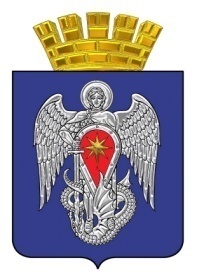 МИХАЙЛОВСКАЯ ГОРОДСКАЯ ДУМАВОЛГОГРАДСКОЙ ОБЛАСТИРЕШЕНИЕПринято Михайловскойгородской Думой 27 декабря 2019 г.                                                                   № 253 О внесении изменений в решение Михайловской городской Думы от 25 декабря 2018 года  № 147 «О бюджете городского округа город Михайловка на 2019 год и на плановый период 2020 и 2021 годов»В соответствии со статьей 44 Положения о бюджетном процессе в городском округе город Михайловка, утвержденного Решением Михайловской городской Думы от 31 марта 2014  года № 867, Михайловская городская Дума РЕШИЛА:Внести в решение Михайловской городской Думы от 25 декабря 2018 года № 147 «О бюджете городского округа город Михайловка Волгоградской области на 2019 год и на плановый период 2020 и 2021 годов» следующие изменения:1.Пункт 1 изложить в следующей редакции:«1.Утвердить основные характеристики бюджета городского округа город Михайловка Волгоградской области на 2019 год:прогнозируемый общий объем доходов бюджета городского округа в сумме 1700222,8тыс. рублей, в том числе налоговые и неналоговые доходы 799827,0тыс. рублей, безвозмездные поступления от других бюджетов бюджетной системы Российской Федерации в сумме 899706,3 тыс. рублей, безвозмездные поступления от физических и юридических лиц в сумме 689,5 тыс. рублей;общий объем расходов бюджета городского округа в сумме 1762190,0тыс. рублей, в том числе  на исполнение передаваемых полномочий и софинансирование социальных расходов за счет безвозмездных поступлений от других бюджетов бюджетной системы Российской Федерации 899748,8тыс. рублей;прогнозируемый дефицит бюджета городского округа в сумме 61967,2 тыс. рублей,или 12,2  процента  к объему доходов бюджета городского округа без учета утвержденного объема безвозмездных поступлений и доходов, полученных по дополнительным нормативам отчислений.».2. Пункт 2 изложить в следующей редакции:«2. Утвердить основные характеристики бюджета городского округа город Михайловка Волгоградской области на плановый период 2020 и 2021 годов:прогнозируемый общий объем доходов бюджета городского округа на 2020 год в сумме 1543317,4 тыс. рублей, в том числе налоговые и неналоговые доходы 796926,0 тыс. рублей, безвозмездные поступления от других бюджетов бюджетной системы Российской Федерации в сумме 746391,4 тыс. рублей;прогнозируемый общий объем доходов бюджета городского округа на 2021 год в сумме 1714363,2 тыс. рублей, в том числе налоговые и неналоговые доходы 824027,0 тыс. рублей, безвозмездные поступления от других бюджетов бюджетной системы Российской Федерации в сумме 890336,2 тыс. рублей;общий объем расходов бюджета городского округа на 2020 год в сумме 1543317,4 тыс. рублей, в том числе условно утвержденные расходы в сумме 19923,2 тыс. рублей и на 2021 год в сумме 1714363,2 тыс. рубле, в том числе условно утвержденные 41201,4 тыс. рублей;прогнозируемый дефицит бюджета городского округа на 2020 год в сумме 0,0 тыс. рублей, на 2021 год в сумме 0,0 тыс. рублей.».3.Дополнить пунктом 3 следующего содержания:«3. В состав источников внутреннего финансирования дефицита бюджета городского округа на 2019 год и на плановый период 2020 и 2021 годов включается:изменение остатков средств на счетах по учету средств бюджета городского округа в течение соответствующего финансового года;разница между полученными и погашенными кредитами кредитных организаций в валюте Российской Федерации;поступления от продажи акций и иных форм участия в капитале, находящихся в собственности городских округов.».4. Пункты 3-20 считать пунктами 4-21 соответственно.5. Абзац первый пункта 17 изложить в следующей редакции:«17.Утвердить объем бюджетных ассигнований дорожного фонда городского округа на 2019 год в сумме 109889,9 тыс. рублей, на 2020 год в сумме 53 630,0 тыс. рублей, на 2021 год в сумме 77 450,0 тыс. рублей.».6.Пункт 18 изложить в следующей редакции:«Предусмотреть на 2019 год в расходной части бюджета городского округа по подразделу 0412 «Другие вопросы в области национальной экономики» раздела 0400 «Национальная экономика» средства на субсидирование и поддержку субъектов малого и среднего предпринимательства, включая крестьянские (фермерские) хозяйства, в сумме 2267,9 тыс. рублей, в том числе за счет средств из областного бюджета в сумме 1967,9 тыс. рублей.Предусмотретьв расходной части бюджета городского округа по подразделу 0502 «Коммунальное хозяйство» раздела 0500 «Жилищно-коммунальное хозяйство»:- субсидию на компенсацию выпадающих доходов ресурсоснабжающих организаций, связанных с применением ими социальных тарифов на коммунальные ресурсы и услуги технического водоснабжения, поставляемые населению, за счет средств субвенции из областного бюджета:на 2019 год – 13834,4 тыс. рублей;на 2021 год -1114,5 тыс. рублей.-средства на увеличение уставного фонда МУП «Михайловское водопроводно-канализационное хозяйство» в сумме 1323,3 тыс. рублей.Порядки предоставления  субсидий, предоставляемых  в соответствии с настоящим пунктом, устанавливаются постановлением администрации городского округа.7.Приложение № 1 изложить в следующей редакции:Приложение № 1к Решению Михайловской городскойДумы Волгоградской области «О бюджете городского округа город
Михайловка Волгоградской области на 2019 год и на плановый период 2020 и 2021 годов»8. Приложение № 3 изложить в следующей редакции:Распределение бюджетных ассигнований  по разделам и подразделам функциональной классификации расходов бюджета городского округа на 2019 год и на плановый период 2020 и 2021 годов9. Приложение № 4 изложить в следующей редакции:10. Приложение № 5 изложить в следующей редакции:Приложение  №  5к Решению Михайловской городской Думы Волгоградской области«О бюджете городского округа город Михайловка Волгоградской областина 2019 год и на плановый период 2020 и 2021 годов»                                                                                                                                                                                          Переченьобъектов строительства (реконструкции, в том числе с элементами реставрации,технического перевооружения) для муниципальных нужд городского округана 2019 год и на плановый период 2020 и 2021	11. Приложение № 6 изложить в следующей редакции:12. Приложение № 7 изложить в следующей редакции:	13. Приложение № 8 изложить в следующей редакции:	14. Приложение № 9 изложить в следующей редакции:	15. Приложение № 10 изложить в следующей редакции:	16. Приложение № 11 изложить в следующей редакции:Приложение №  11к решению Михайловской городской Думы Волгоградской областиот 25.12.2018 г. № 147«О бюджете городского округа город Михайловка Волгоградской областина 2019 год и на плановый период 2020 и 2021 годов»Программамуниципальных внутренних заимствований городского округа город Михайловка, направляемых на покрытие дефицита бюджета городского округа и погашение  долговых обязательств городского округа, и источники внутреннего финансирования дефицита бюджета городского округа  на 2019 год Администрация городского округа город Михайловка вправе привлекать кредиты от других бюджетов бюджетной системы Российской Федерации, кредитных организаций, по которым возникают долговые обязательства городского округа город МихайловкаПеречень муниципальных внутренних заимствований городского округа город Михайловка Дефицит бюджета городского округа на 2019 год составит 61967,2  тыс. рублей, что составляет 12,2 процента утвержденного общего годового объема доходов бюджета без учета утвержденного объема безвозмездных поступлений и поступлений налоговых доходов по дополнительным нормативам отчислений.Источники внутреннего финансирования дефицита  бюджета городского округа город Михайловка17. Настоящее решение вступает в силу с момента подписания и подлежит официальному опубликованию.	18. Контроль  исполнения настоящего решения возложить на постоянную комиссию по бюджетной, налоговой, экономической политике и предпринимательству Михайловской городской Думы.Председатель Михайловской городской Думы  Волгоградской области                                                                              Т.А. ЗабазноваВр.и.о. главы городского округагород МихайловкаВолгоградской области 						                 Л.В. Гордиенко27 декабря 2019 г.Перечень  главных администраторов доходов бюджета городского округа  - органов местного самоуправления городского округаПеречень  главных администраторов доходов бюджета городского округа  - органов местного самоуправления городского округаПеречень  главных администраторов доходов бюджета городского округа  - органов местного самоуправления городского округаКод главыКБКНаименование750Финансовый отдел администрации городского округа город Михайловка Волгоградской области751Михайловская городская Дума Волгоградской области752Администрация городского округа город Михайловка Волгоградской области7521 08 04020 01 0000 110Государственная пошлина за совершение нотариальных действий должностными лицами органов местного самоуправления, уполномоченными в соответствии с законодательными актами Российской Федерации на совершение нотариальных действий7521 08 07150 01 0000 110Государственная пошлина за выдачу разрешения на установку рекламной конструкции7521 08 07173 01 0000 110Государственная пошлина за выдачу органом местного самоуправления городского округа специального разрешения на движение по автомобильным дорогам транспортных средств, осуществляющих перевозки опасных, тяжеловесных и (или) крупногабаритных грузов, зачисляемая в бюджеты городских округов7521 11 01040 04 0000 120Доходы в виде прибыли, приходящейся на доли в уставных (складочных) капиталах хозяйственных товариществ и обществ, или дивидендов по акциям, принадлежащим городским округам7521 11 02084 04 0000 120Доходы от размещения сумм, аккумулируемых в ходе проведения аукционов по продаже акций, находящихся в  собственности городских округов 7521 11 05012 04 0000 120Доходы, получаемые в виде арендной платы за земельные участки, государственная собственность на которые не разграничена и которые расположены в границах городских округов, а также средства от продажи права на заключение договоров аренды указанных земельных участков7521 11 05024 04 0000 120Доходы, получаемые в виде арендной платы, а также средства от продажи права на заключение договоров аренды за земли, находящиеся в собственности городских округов (за исключением земельных участков муниципальных бюджетных и автономных учреждений)7521 11 05026 04 0000 120Доходы, получаемые в виде арендной платы за земельные участки, которые расположены в границах городских округов, находятся в федеральной собственности и осуществление полномочий по управлению и распоряжению которыми передано органам государственной власти субъектов Российской Федерации, а также средства от продажи права на заключение договоров аренды указанных земельных участков7521 11 05027 04 0000 120Доходы, получаемые в виде арендной платы за земельные участки, расположенные в полосе отвода автомобильных дорог общего пользования местного значения, находящихся в собственности городских округов7521 11 05034 04 0000 120Доходы от сдачи в аренду имущества, находящегося в оперативном управлении  органов управления городских округов и созданных ими учреждений (за исключением имущества муниципальных бюджетных и автономных учреждений)7521 11 05074 04 0000 120Доходы  от  сдачи  в  аренду  имущества, составляющего  казну  городских  округов (за исключением земельных участков)7521 11 05092 04 0000 120Доходы  от  предоставления  на платной основе парковок (парковочных   мест), расположенных на  автомобильных  дорогах  общего  пользования  местного  значения и местах внеуличной дорожной сети, относящихся к собственности  городских округов7521 11 05312 04 0000 120Плата по соглашениям об установлении сервитута, заключенным органами местного самоуправления городских округов, государственными или муниципальными предприятиями либо государственными или муниципальными учреждениями в отношении земельных участков, государственная собственность на которые не разграничена и которые расположены в границах городских округов7521 11 05324 04 0000 120Плата по соглашениям об установлении сервитута, заключенным органами местного самоуправления городских округов, государственными или муниципальными предприятиями либо государственными или муниципальными учреждениями в отношении земельных участков, находящихся в собственности городских округов7521 11 05326 04 0000 120Плата по соглашениям об установлении сервитута, заключенным органами исполнительной власти субъектов Российской Федерации, государственными или муниципальными предприятиями либо государственными или муниципальными учреждениями в отношении земельных участков, которые расположены в границах городских округов, которые находятся в федеральной собственности и осуществление полномочий по управлению и распоряжению которыми передано органам государственной власти субъектов Российской Федерации7521 11 07014 04 0000 120Доходы от перечисления части прибыли, остающейся после уплаты налогов и иных обязательных платежей муниципальных унитарных предприятий, созданных городскими округами7521 11 08040 04 0000 120Средства, получаемые от передачи имущества, находящегося в собственности городских округов (за исключением имущества муниципальных бюджетных и автономных учреждений, в также имущества муниципальных унитарных предприятий, в том числе казенных), в залог, в доверительное управление7521 11 09044 04 0000 120Прочие поступления от использования имущества, находящегося  в  собственности городских округов  (за исключением имущества муниципальных бюджетных и автономных учреждений, а также имущества муниципальных унитарных предприятий, в том числе казенных)7521 13 01530 04 0000 130Плата за оказание услуг по присоединению объектов дорожного сервиса к автомобильным дорогам общего пользования местного значения, зачисляемая в бюджеты городских округов7521 13 01994 04 0000 130Прочие доходы от оказания платных услуг (работ) получателями средств бюджетов городских округов7521 13 02064 04 0000 130Доходы, поступающие в порядке возмещения расходов, понесенных в связи с эксплуатацией имущества городских округов7521 14 01040 04 0000 410Доходы  от продажи квартир, находящихся в собственности городских округов7521 14 02042 04 0000 410Доходы от реализации имущества, находящегося в оперативном управлении учреждений, находящихся в ведении органов управления городских округов (за исключением имущества муниципальных бюджетных и автономных учреждений), в части реализации основных средств по указанному имуществу7521 14 02043 04 0000 410Доходы от реализации иного имущества, находящегося в собственности городских округов (за исключением имущества муниципальных бюджетных и автономных учреждений, а также имущества муниципальных унитарных предприятий, в том числе казенных), в части реализации основных средств по указанному имуществу7521 14 02048 04 0000 410Доходы от реализации недвижимого имущества бюджетных, автономных учреждений, находящегося в собственности городских округов, в части реализации основных средств7521 14 02042 04 0000 440Доходы от реализации имущества, находящегося в оперативном управлении учреждений, находящихся в ведении органов управления городских округов (за исключением имущества муниципальных бюджетных и автономных учреждений), в части реализации материальных запасов по указанному имуществу7521 14 02043 04 0000 440Доходы от реализации иного имущества, находящегося в собственности городских округов (за исключением имущества муниципальных бюджетных и автономных учреждений, а также имущества муниципальных унитарных предприятий, в том числе казенных), в части реализации материальных запасов по указанному имуществу7521 14 03040 04 0000 410Средства от распоряжения и реализации конфискованного и иного имущества, обращенного в доходы городских округов (в части реализации основных средств по указанному имуществу)7521 14 03040 04 0000 440Средства от распоряжения и реализации конфискованного и иного имущества, обращенного в доходы городских округов (в части реализации материальных запасов по указанному имуществу)7521 14 04040 04 0000 420Доходы от продажи нематериальных активов, находящихся в собственности городских округов7521 14 06012 04 0000 430Доходы от продажи земельных участков, государственная собственность на которые не разграничена и которые расположены в границах городских округов7521 14 06024 04 0000 430Доходы от продажи земельных участков, находящихся в собственности городских округов (за исключением земельных участков муниципальных бюджетных и автономных учреждений)7521 14 06032 04 0000 430Доходы от продажи земельных участков, которые расположены в границах городских округов, находятся в федеральной собственности и осуществление полномочий по управлению и распоряжению которыми передано органам государственной власти субъектов Российской Федерации7521 14 06044 04 0000 430Доходы от продажи земельных участков, находящихся в собственности городских округов, находящихся в пользовании бюджетных и автономных учреждений7521 14 06312 04 0000 430Плата за увеличение площади земельных участков, находящихся в частной собственности, в результате перераспределения таких земельных участков и земель (или) земельных участков, государственная собственность на которые не разграничена и которые расположены в границах городских округов7521 14 06324 04 0000 430Плата за увеличение площади земельных участков, находящихся в частной собственности, в результате перераспределения таких земельных участков и земельных участков, находящихся в собственности городских округов7521 14 06326 04 0000 430Плата за увеличение площади земельных участков, находящихся в частной собственности, в результате перераспределения таких земельных участков и земельных участков, которые расположены в границах городских округов, которые находятся в федеральной собственности и осуществление полномочий Российской Федерации по управлению и распоряжению которыми передано органам государственной власти субъектов Российской Федерации7521 14 07020 04 0000 410Доходы от продажи недвижимого имущества одновременно с занятыми такими объектами недвижимого имущества земельными участками, которые расположены в границах городских округов, находятся в федеральной собственности и осуществление полномочий по управлению и распоряжению которыми передано органам государственной власти субъектов Российской Федерации7521 16 18040 04 0000 140Денежные взыскания (штрафы) за нарушение бюджетного законодательства (в части бюджетов городских округов)7521 16 21040 04 0000 140Денежные взыскания (штрафы) и иные суммы, взыскиваемые с лиц, виновных в совершении преступлений, и в возмещение ущерба имуществу, зачисляемые в бюджеты городских округов7521 16 25073 04 0000 140Денежные взыскания (штрафы) за нарушение лесного законодательства на лесных участках, находящихся в собственности городских округов7521 16 25084 04 0000 140Денежные взыскания (штрафы) за нарушение водного законодательства, установленное на водных объектах, находящихся в собственности городских округов7521 16 32000 04 0000 140Денежные взыскания, налагаемые в возмещение ущерба, причиненного в результате незаконного или нецелевого использования бюджетных средств (в части бюджетов городских округов)7521 16 35020 04 0000 140Суммы по искам о возмещении вреда, причиненного окружающей среде, подлежащие зачислению в бюджеты городских округов7521 16 37030 04 0000 140Поступления сумм в возмещение вреда, причиняемого автомобильным дорогам местного значения транспортными средствами, осуществляющими перевозки тяжеловесных и (или) крупногабаритных грузов, зачисляемые в бюджеты городских округов7521 16 46000 04 0000 140Поступления сумм в возмещение  ущерба  в связи  с  нарушением    исполнителем  (подрядчиком)  условий   государственных  контрактов или иных договоров, финансируемых  за счет средств муниципальных дорожных фондов  городских  округов, либо в связи  с  уклонением  от  заключения  таких  контрактов  или  иных договоров7522 02 20041 04 0000 150Субсидии бюджетам городских округов на строительство, модернизацию, ремонт и содержание автомобильных дорог общего пользования, в том числе дорог в поселениях (за исключением автомобильных дорог федерального значения)7522 02 20077 04 0000 150Субсидии бюджетам городских округов на софинансирование капитальных вложений в объекты муниципальной собственности7522 02 20216 04 0000 150Субсидии бюджетам городских округов на осуществление дорожной деятельности в отношении автомобильных дорог общего пользования, а также капитального ремонта и ремонта дворовых территорий многоквартирных домов, проездов к дворовым территориям многоквартирных домов населенных пунктов7522 02 20301 04 0000 150Субсидии бюджетам городских округов  на обеспечение мероприятий по капитальному ремонту многоквартирных домов за счет средств  бюджетов 752 2 02 20303 04 0000 150Субсидии бюджетам городских округов на обеспечение мероприятий по модернизации систем коммунальной инфраструктуры за счет средств бюджетов7522 02 25027 04 0000 150Субсидии бюджетам городских округов на реализацию мероприятий государственной программы Российской Федерации "Доступная среда"7522 02 25028 04 0000 150Субсидии бюджетам городских округов на поддержку региональных проектов в сфере информационных технологий7522 02 25097 04 0000 150Субсидии бюджетам городских округов на создание в общеобразовательных организациях, расположенных в сельской местности, условий для занятий физической культурой и спортом7522 02 25159 04 0000 150Субсидии бюджетам городских округов на создание дополнительных мест для детей в возрасте от 2 месяцев до 3 лет в образовательных организациях, осуществляющих образовательную деятельность по образовательным программам дошкольного образования7522 02 25187 04 0000 150Субсидии бюджетам городских округов на поддержку образования для детей с ограниченными возможностями здоровья7522 02 25232 04 0000 150Субсидии бюджетам городских округов на создание дополнительных мест для детей в возрасте от 1,5 до 3 лет в образовательных организациях, осуществляющих образовательную деятельность по образовательным программам дошкольного образования7522 02 25243 04 0000 150Субсидии бюджетам городских округов на строительство и реконструкцию (модернизацию) объектов питьевого водоснабжения7522 02 25393 04 0000 150Субсидии бюджетам городских округов на финансовое обеспечение дорожной деятельности в рамках реализации национального проекта "Безопасные и качественные автомобильные дороги"7522 02 25467 04 0000 150Субсидии бюджетам городских округов на обеспечение развития и укрепления материально – технической базы домов культуры в населенных пунктах с числом жителей до 50 тысяч человек7522 02 25491 04 0000 150Субсидии бюджетам городских округов на создание новых мест дополнительного образования детей7522 02 25495 04 0000 150Субсидии бюджетам городских округов на реализацию федеральной целевой программы «Развитие физической культуры и спорта в Российской Федерации на 2016 – 2020 годы»7522 02 25497 04 0000 150Субсидии бюджетам городских округов на реализацию мероприятий по обеспечению жильем молодых семей7522 02 25519 04 0000 150Субсидия бюджетам городских округов на поддержку отрасли культуры7522 02 25527 04 0000 150Субсидии бюджетам городских округов на государственную поддержку малого и среднего предпринимательства, включая крестьянские (фермерские) хозяйства, а также на реализацию мероприятий по поддержке молодежного предпринимательства7522 02 25538 04 0000 150Субсидии бюджетам городских округов на повышение качества образования в школах с низкими результатами обучения и в школах, функционирующих в неблагоприятных социальных условиях, путем реализации региональных проектов и распространения их результатов в субъектах Российской Федерации7522 02 25555 04 0000 150Субсидии бюджетам городских округов на реализацию программ формирования современной городской среды7522 02 25560 04 0000 150Субсидии бюджетам городских округов на поддержку обустройства мест массового отдыха населения (городских парков)7522 02 25566 04 0000 150Субсидии бюджетам городских округов на мероприятия в области обращения с отходами7522 02 25567 04 0000 150Субсидии бюджетам городских округов на обеспечение устойчивого развития сельских территорий7522 02 27112 04 0000 150Субсидии бюджетам городских округов на софинансирование капитальных вложений в объекты муниципальной собственности7522 02 27217 04 0000 150Субсидии бюджетам городских округов на софинансирование капитальных вложений в объекты государственной (муниципальной) собственности в рамках создания и модернизации объектов спортивной инфраструктуры муниципальной собственности для занятий физической культурой и спортом7522 02 27567 04 0000 150Субсидии бюджетам городских округов на софинансирование капитальных вложений в объекты государственной (муниципальной) собственности в рамках обеспечения устойчивого развития сельских территорий7522 02 29999 04 0000 150Прочие субсидии бюджетам городских округов7522 02 30021 04 0000 150Субвенции бюджетам городских округов на ежемесячное денежное вознаграждение за классное руководство7522 02 30022 04 0000 150Субвенции бюджетам городских округов на предоставление гражданам субсидий на оплату жилого помещения и коммунальных услуг7522 02 30024 04 0000 150Субвенции бюджетам городских округов на выполнение передаваемых полномочий субъектов Российской Федерации7522 02 30027 04 0000 150Субвенции бюджетам городских округов на содержание ребенка в семье опекуна и приемной семье, а также вознаграждение, причитающееся  приемному родителю7522 02 30029 04 0000 150Субвенции бюджетам городских округов на компенсацию части платы, взимаемой с родителей (законных представителей) за присмотр и уход за детьми, посещающими образовательные организации, реализующие образовательные программы дошкольного образования7522 02 35082 04 0000 150Субвенции бюджетам городских округов на предоставление жилых помещений детям-сиротам и детям, оставшимся без попечения родителей, лицам из их числа по договорам найма специализированных жилых помещений7522 02 35120 04 0000 150Субвенции бюджетам городских округов на осуществление полномочий по составлению (изменению) списков кандидатов в присяжные заседатели федеральных судов общей юрисдикции в Российской Федерации752 2 02 35250 04 0000 150Субвенции бюджетам городских округов на оплату жилищно-коммунальных услуг отдельным категориям граждан7522 02 35930 04 0000 150Субвенции бюджетам городских округов на государственную регистрацию актов гражданского состояния7522 02 39998 04 0000 150Единая субвенция бюджетам городских округов7522 02 45097 04 0000 150Межбюджетные трансферты, передаваемые бюджетам городских округов на создание в общеобразовательных организациях, расположенных в сельской местности, условий для занятий физической культурой и спортом7522 02 45159 04 0000 150Межбюджетные трансферты, передаваемые бюджетам городских округов на создание дополнительных мест для детей в возрасте от 2 месяцев до 3 лет в образовательных организациях, осуществляющих образовательную деятельность по образовательным программам дошкольного образования7522 02 45160 04 0000 150Межбюджетные трансферты, передаваемые бюджетам городских округов для компенсации дополнительных расходов, возникших в результате решений, принятых органами власти другого уровня7522 02 45390 04 0000 150Межбюджетные трансферты, передаваемые бюджетам городских округов на финансовое обеспечение дорожной деятельности7522 02 45393 04 0000 150Межбюджетные трансферты, передаваемые бюджетам городских округов на финансовое обеспечение дорожной деятельности в рамках реализации национального проекта "Безопасные и качественные автомобильные дороги"7522 02 45399 04 0000 150Межбюджетные трансферты, передаваемые бюджетам городских округов на премирование победителей Всероссийского конкурса «Лучшая муниципальная практика»7522 02 45479 04 0000 150Межбюджетные трансферты, передаваемые бюджетам городских округов на реализацию мероприятий по восстановлению автомобильных дорог регионального, межмуниципального и местного значения при ликвидации последствий чрезвычайных ситуаций7522 02 45519 04 0000 150Межбюджетные трансферты, передаваемые бюджетам городских округов на поддержку отрасли культуры7522 02 49999 04 0000 150Прочие межбюджетные трансферты, передаваемые бюджетам городских округов7522 03 04010 04 0000 150Предоставление государственными (муниципальными) организациями грантов для получателей средств бюджетов городских округов7522 04 04010 04 0000 150Предоставление негосударственными организациями грантов для получателей средств бюджетов городских округов7522 04 04020 04 0000 150Поступления от денежных пожертвований, предоставляемых негосударственными организациями получателям средств бюджетов городских округов7522 07 04010 04 0000 150Безвозмездные поступления от физических и юридических лиц на финансовое обеспечение дорожной деятельности, в том числе добровольных пожертвований, в отношении автомобильных дорог общего пользования местного значения городских округов7522 18 04010 04 0000 150Доходы бюджетов городских округов от возврата бюджетными учреждениями остатков субсидий прошлых лет7522 18 04020 04 0000 150Доходы бюджетов городских округов от возврата автономными учреждениями остатков субсидий прошлых лет7522 18 04030 04 0000 150Доходы бюджетов городских округов от возврата иными организациями остатков субсидий прошлых лет7522 19 25014 04 0000 150Возврат остатков субсидий на реализацию мероприятий федеральной целевой программы "Культура России (2012 - 2018 годы)" из бюджетов городских округов7522 19 25018 04 0000 150Возврат остатков субсидий на реализацию мероприятий федеральной целевой программы "Устойчивое развитие сельских территорий на 2014 - 2017 годы и на период до 2020 года" из бюджетов городских округов7522 19 25020 04 0000 150Возврат остатков субсидий на мероприятия подпрограммы "Обеспечение жильем молодых семей" федеральной целевой программы "Жилище" на 2015 - 2020 годы из бюджетов городских округов7522 19 25022 04 0000 150Возврат остатков субсидий на мероприятия подпрограммы "Модернизация объектов коммунальной инфраструктуры" федеральной целевой программы "Жилище" на 2015 - 2020 годы из бюджетов городских округов7522 19 25027 04 0000 150Возврат остатков субсидий на мероприятия государственной программы Российской Федерации "Доступная среда" на 2011 - 2020 годы из бюджетов городских округов7522 19 25028 04 0000 150Возврат остатков субсидий на поддержку региональных проектов в сфере информационных технологий из бюджетов городских округов7522 19 25064 04 0000 150Возврат остатков субсидий на государственную поддержку малого и среднего предпринимательства, включая крестьянские (фермерские) хозяйства,  из бюджетов городских округов7522 19 25097 04 0000 150Возврат остатков субсидий на создание в общеобразовательных организациях, расположенных в сельской местности, условий для занятий физической культурой и спортом из бюджетов городских округов7522 19 25112 04 0000 150Возврат остатков субсидий на софинансирование капитальных вложений в объекты муниципальной собственности из бюджетов городских округов7522 19 25495 04 0000 150Возврат остатков субсидий на финансовое обеспечение мероприятий федеральной целевой программы "Развитие физической культуры и спорта в Российской Федерации на 2016 - 2020 годы" из бюджетов городских округов7522 19 25527 04 0000 150Возврат остатков субсидий на государственную поддержку малого и среднего предпринимательства, включая крестьянские (фермерские) хозяйства, а также на реализацию мероприятий по поддержке молодежного предпринимательства из бюджетов городских округов7522 19 25555 04 0000 150Возврат остатков субсидий на поддержку государственных программ субъектов Российской Федерации и муниципальных программ формирования современной городской среды из бюджетов городских округов7522 19 25498 04 0000 150Возврат остатков субсидий на финансовое обеспечение мероприятий федеральной целевой программы развития образования на 2016 - 2020 годы из бюджетов городских округов7522 19 35120 04 0000 150Возврат остатков субвенций на осуществление полномочий по составлению (изменению) списков кандидатов в присяжные заседатели федеральных судов общей юрисдикции в Российской Федерации из бюджетов городских округов7522 19 45144 04 0000 150Возврат остатков иных межбюджетных трансфертов на комплектование книжных фондов библиотек муниципальных образований и государственных библиотек городов Москвы и Санкт-Петербурга из бюджетов городских округов7522 19 45146 04 0000 150Возврат остатков иных межбюджетных трансфертов на подключение общедоступных библиотек Российской Федерации к сети "Интернет" и развитие системы библиотечного дела с учетом задачи расширения информационных технологий и оцифровки из бюджетов городских округов7522 19 45147 04 0000 150Возврат остатков иных межбюджетных трансфертов на государственную поддержку муниципальных учреждений культуры из бюджетов городских округов7522 19 45148 04 0000 150Возврат остатков иных межбюджетных трансфертов на государственную поддержку лучших работников муниципальных учреждений культуры, находящихся на территориях сельских поселений, из бюджетов городских округов7522 19 45151 04 0000 150Возврат остатков иных межбюджетных трансфертов на премии в области литературы и искусства, образования, печатных средств массовой информации, науки и техники и иные поощрения за особые заслуги перед государством из бюджетов городских округов7522 19 45160 04 0000 150Возврат остатков иных межбюджетных трансфертов, передаваемых для компенсации дополнительных расходов, возникших в результате решений, принятых органами власти другого уровня, из бюджетов городских округов7522 19 45224 04 0000 150Возврат остатков иных межбюджетных трансфертов на финансовое обеспечение мероприятий по временному социально-бытовому обустройству лиц, вынужденно покинувших территорию Украины и находящихся в пунктах временного размещения, из бюджетов городских округов7522 19 45457 04 0000 150Возврат остатков иных межбюджетных трансфертов на финансовое обеспечение мероприятий, связанных с отдыхом и оздоровлением детей, находящихся в трудной жизненной ситуации, из бюджетов городских округов753Контрольно-счетная комиссия городского округа город Михайловка Волгоградской области000Доходы бюджета городского округа, администрирование которых может осуществляться главными администраторами доходов бюджета городского округа в пределах их компетенции0001 11 02032 04 0000 120Доходы от размещения временно свободных средств бюджетов городских округов0001 11 03040 04 0000 120Проценты, полученные от предоставления бюджетных кредитов внутри страны за счет средств бюджетов городских округов0001 13 02994 04 0000 130Прочие доходы от компенсации затрат бюджетов городских округов0001 16 18040 04 0000 140Денежные взыскания (штрафы) за нарушение бюджетного законодательства (в части бюджетов городских округов)0001 16 23041 04 0000 140Доходы от возмещения ущерба при возникновении страховых случаев по обязательному страхованию гражданской ответственности, когда выгодоприобретателями выступают получатели средств  бюджетов городских округов 0001 16 23042 04 0000 140Доходы от возмещения ущерба при возникновении иных страховых случаев, когда выгодоприобретателями выступают получатели средств  бюджетов городских округов0001 16 32000 04 0000 140Денежные взыскания, налагаемые в возмещение ущерба, причиненного в результате незаконного или нецелевого использования бюджетных средств (в части бюджетов городских округов)0001 16 33040 04 0000 140Денежные взыскания (штрафы) за нарушение законодательства Российской Федерации о контрактной системе в сфере закупок товаров, работ, услуг для обеспечения государственных и муниципальных нужд для нужд городских округов0001 16 90040 04 0000 140Прочие поступления от денежных взысканий (штрафов) и иных сумм в возмещение ущерба, зачисляемые в бюджеты городских округов0001 17 01040 04 0000 180Невыясненные поступления, зачисляемые в бюджеты городских округов 0001 17 05040 04 0000 180Прочие неналоговые доходы бюджетов городских округов0002 02 15001 04 0000 150Дотации бюджетам городских округов на выравнивание бюджетной обеспеченности0002 02 15002 04 0000 150Дотации бюджетам городских округов на поддержку мер по обеспечению сбалансированности бюджетов0002 02 15009 04 0000 150Дотации бюджетам городских округов на частичную компенсацию дополнительных расходов на повышение оплаты труда работников бюджетной сферы и иные цели0002 02 19999 04 0000 150Прочие дотации бюджетам городских округов0002 02 90023 04 0000 150Прочие безвозмездные поступления в бюджеты городских округов от бюджетов субъектов Российской Федерации0002 03 04099 04 0000 150Прочие безвозмездные поступления от государственных (муниципальных) организаций в бюджеты городских округов0002 04 04099 04 0000 150Прочие безвозмездные поступления от негосударственных организаций в бюджеты городских округов0002 07 04020 04 0000 150Поступления от денежных пожертвований, предоставляемых физическими лицами получателям средств бюджетов городских округов0002 07 04050 04 0000 150Прочие безвозмездные поступления в бюджеты городских округов0002 08 04000 04 0000 150Перечисления из бюджетов городских округов (в бюджеты городских округов) для осуществления возврата (зачета) излишне уплаченных или излишне взысканных сумм налогов, сборов и иных платежей, а также сумм процентов за несвоевременное осуществление такого возврата и процентов, начисленных на излишне взысканные суммы0002 19 60010 04 0000 150Возврат прочих остатков субсидий, субвенций и иных межбюджетных трансфертов, имеющих целевое назначение, прошлых лет из бюджетов городских округовПриложение № 3 Приложение № 3 к решению Михайловской городской к решению Михайловской городской Думы Волгоградской области"О бюджете городского округа город "О бюджете городского округа город Михайловка Волгоградской областина 2019 год и на плановый период 2020 и 2021 годов"КодНаименованиеСумма, тыс. рублейСумма, тыс. рублейСумма, тыс. рублейКодНаименование201920202021КодНаименование2019202020210100Общегосударственные вопросы221424,4210576,2213322,80102Функционирование высшего должностного лица субъекта Российской Федерации и муниципальных образований1815,01715,01715,00103Функционирование законодательных (представительных) органов государственной власти и представительных органов муниципальных образований1871,31773,01773,00104Функционирование Правительства РФ, высших органов государственной власти субъектов Российской Федерации, местных администраций56436,842018,026940,50106Обеспечение деятельности финансовых, налоговых и таможенных органов и органов финансового (финансово-бюджетного) надзора9353,69367,09367,00111Резервные фонды500,0500,0500,00113Другие общегосударственные вопросы151447,7155203,2173027,3в т.ч.условно-утвержденные расходы0,019923,241201,40300Национальная безопасность и правоохранительная деятельность14875,26167,06167,00309Защита населения и территории от чрезвычайных ситуаций природного и техногенного характера,  гражданская оборона7454,20,00,00314Другие вопросы в области национальной безопасности и правоохранительной деятельности7421,06167,06167,00400Национальная экономика136395,057078,078671,00405Сельское хозяйство и рыболовство1924,0448,01221,00409Дорожное хозяйство (дорожные фонды)132203,156630,077450,00412Другие вопросы в области национальной экономики2267,90,00,00500Жилищно-коммунальное хозяйство139126,183332,777447,20501Жилищное хозяйство1048,5645,0645,00502Коммунальное хозяйство18745,53000,01114,50503Благоустройство109408,170750,066750,00505Другие вопросы в области жилищно-коммунального хозяйства9924,08937,78937,70600Охрана окружающей среды13993,40,00,00605Другие вопросы в области охраны окружающей среды13993,40,00,00700Образование943877,7950429,11105946,00701Дошкольное образование314875,6364775,2519407,50702Общее образование536900,2505736,3507720,90703Дополнительное образование детей61735,956817,955717,90705Профессиональная подготовка, переподготовка и повышение квалификации652,60,00,00707Молодежная политика 29707,923099,723099,70709Другие вопросы в области образования5,50,00,00800Культура, кинематография 120211,890800,088800,00801Культура120211,890800,088800,01000Социальная политика119000,7101070,4100070,41001Пенсионное обеспечение7508,07000,06000,01003Социальное обеспечение населения51024,544525,944525,91004Охрана семьи и детства53427,443180,443180,41006Другие вопросы в области социальной политики7040,86364,16364,11100Физическая культура и спорт44130,634800,035060,51101Физическая культура 26048,621800,021860,51102Массовый спорт18082,013000,013200,01200Средства массовой информации3506,63400,03400,01202Периодическая печать и издательства3506,63400,03400,01300Обслуживание государственного и муниципального долга5648,55664,05478,31301Обслуживание внутреннего государственного и муниципального долга5648,55664,05478,3ИТОГО1762190,01543317,41714363,2Приложение № 4к решению Михайловской городской Думы Волгоградской области"О бюджете городского округа город Михайловка Волгоградской областина 2019 год и на плановый период 2020 и 2021 годов"                                                                                                                                    тыс. рублей                                                                                                                                    тыс. рублей                                                                                                                                    тыс. рублей                                                                                                                                    тыс. рублей                                                                                                                                    тыс. рублей                                                                                                                                    тыс. рублей                                                                                                                                    тыс. рублей                                                                                                                                    тыс. рублейНаименованиеРазделПодразделЦелевая статья расходов (муниципальная программа и непрограммное направление деятельности)Вид расходов2019 год2020 год 2021 год НаименованиеРазделПодразделЦелевая статья расходов (муниципальная программа и непрограммное направление деятельности)Вид расходов2019 год2020 год 2021 год Общегосударственные вопросы01221424,4210576,2213322,8Функционирование высшего должностного лица субъекта Российской Федерации и муниципального образования 01021815,01715,01715,0Непрограммные направления обеспечения деятельности  органов местного самоуправления010290 0 1815,01715,01715,0Расходы на выплаты персоналу в целях обеспечения выполнения функций государственными (муниципальными) органами, казенными учреждениями, органами управления государственными внебюджетными фондами010290 0 1001815,01715,01715,0Функционирование законодательных (представительных) органов государственной власти и представительных органов муниципальных образований 01031871,31773,01773,0Непрограммные направления обеспечения деятельности  органов местного самоуправления010390 0 1871,31773,01773,0Расходы на выплаты персоналу в целях обеспечения выполнения функций государственными (муниципальными) органами, казенными учреждениями, органами управления государственными внебюджетными фондами010390 0 1001419,11337,01337,0Закупка товаров, работ и услуг для  государственных (муниципальных) нужд010390 0 200445,8430,0430,0Иные бюджетные ассигнования010390 0 8006,46,06,0Функционирование Правительства РФ, высших  исполнительных органов государственной  власти субъектов РФ, местных администраций 010456436,842018,026940,5Непрограммные направления обеспечения деятельности  органов местного самоуправления010490 0 56436,842018,026940,5Расходы на выплаты персоналу в целях обеспечения выполнения функций государственными (муниципальными) органами, казенными учреждениями, органами управления государственными внебюджетными фондами010490 0 10049577,737818,022740,5Закупка товаров, работ и услуг для  государственных (муниципальных) нужд010490 0 2006527,04000,04000,0Социальное обеспечение и иные выплаты населению010490 0 30044,60,00,0Иные бюджетные ассигнования010490 0 800287,5200,0200,0Обеспечение деятельности финансовых, налоговых и таможенных органов и органов финансового (финансово-бюджетного) надзора01069353,69367,09367,0Непрограммные направления обеспечения деятельности  органов местного самоуправления010690 0 9353,69367,09367,0Расходы на выплаты персоналу в целях обеспечения выполнения функций государственными (муниципальными) органами, казенными учреждениями, органами управления государственными внебюджетными фондами010690 0 1008492,58517,08517,0Закупка товаров, работ и услуг для  государственных (муниципальных) нужд010690 0 200816,7825,0825,0Социальное обеспечение и иные выплаты населению010690 0 30019,40,00,0Иные бюджетные ассигнования010690 0 80025,025,025,0Резервные фонды0111500,0500,0500,0Непрограммные расходы органов местного самоуправления011199 0 500,0500,0500,0Иные бюджетные ассигнования011199 0 800500,0500,0500,0Другие общегосударственные вопросы0113151447,7155203,2173027,3Муниципальная программа "Развитие муниципальной службы в городском округе город Михайловка Волгоградской области на 2017-2019 годы"011303 0 0,10,00,0Закупка товаров, работ и услуг для государственных (муниципальных) нужд011303 0 2000,10,00,0Муниципальная программа "Обновление градостроительной документации о градостроительном планировании территорий городского округа город Михайловка Волгоградской области на 2017-2019 годы"011307 011015,00,00,0Предоставление субсидий бюджетным, автономным учреждениям и иным некоммерческим организациям011307 060011015,00,00,0Непрограммные направления обеспечения деятельности  органов местного самоуправления011390 0 22871,522756,020601,9Расходы на выплаты персоналу в целях обеспечения выполнения функций государственными (муниципальными) органами, казенными учреждениями, органами управления государственными внебюджетными фондами011390 0 10020908,520528,818678,0Закупка товаров, работ и услуг для  государственных (муниципальных) нужд011390 0 2001728,62115,21811,9Иные бюджетные ассигнования011390 0 800234,4112,0112,0Непрограммные расходы органов местного самоуправления011399 0 117561,1132447,2152425,4Расходы на выплаты персоналу в целях обеспечения выполнения функций государственными (муниципальными) органами, казенными учреждениями, органами управления государственными внебюджетными фондами011399 0 10083122,677300,076300,0Закупка товаров, работ и услуг для  государственных (муниципальных) нужд011399 0 20031211,123817,023617,0Социальное обеспечение и иные выплаты населению011399 0 300181,50,00,0Капитальные вложения в объекты государственной (муниципальной) собственности011399 0 4001000,00,00,0Предоставление субсидий бюджетным, автономным учреждениям и иным некоммерческим организациям011399 06000,010000,010000,0Иные бюджетные ассигнования011399 0 8002045,921330,242508,4Национальная безопасность и правоохранительная деятельность0314875,26167,06167,0Защита населения и территории от чрезвычайных ситуаций природного и техногенного характера, гражданская оборона03097454,20,00,0Муниципальная программа "Обеспечение безопасности жизнедеятельности населения городского округа город Михайловка Волгоградской области на 2017-2019 годы"030904 0 7454,20,00,0Расходы на выплаты персоналу в целях обеспечения выполнения функций государственными (муниципальными) органами, казенными учреждениями, органами управления государственными внебюджетными фондами030904 0 100937,20,00,0Закупка товаров, работ и услуг для  государственных (муниципальных) нужд030904 0 2006517,00,00,0Другие вопросы в области национальной безопасности и правоохранительной деятельности03147421,06167,06167,0Муниципальная программа "Обеспечение безопасности жизнедеятельности населения городского округа город Михайловка Волгоградской области на 2017-2019 годы"031404 0 833,00,00,0Закупка товаров, работ и услуг для  государственных (муниципальных) нужд031404 0 200833,00,00,0Непрограммные расходы органов местного самоуправления031499 0 6588,06167,06167,0Расходы на выплаты персоналу в целях обеспечения выполнения функций государственными (муниципальными) органами, казенными учреждениями, органами управления государственными внебюджетными фондами031499 0 1005555,85140,05140,0Закупка товаров, работ и услуг для  государственных (муниципальных) нужд031499 0 200244,0300,0300,0Социальное обеспечение и иные выплаты населению031499 0 30061,00,00,0Иные бюджетные ассигнования031499 0 800727,2727,0727,0Национальная экономика04136395,057078,078671,0Сельское хозяйство04051924,0448,01221,0Непрограммные расходы органов местного самоуправления040599 0 1924,0448,01221,0Закупка товаров, работ и услуг для  государственных (муниципальных) нужд040599 0 20014,00,00,0Предоставление субсидий бюджетным, автономным учреждениям и иным некоммерческим организациям040599 0 6001774,0228,0228,0Иные бюджетные ассигнования040599 0800136,0220,0993,0Дорожное хозяйство (дорожные фонды)0409132203,156630,077450,0Муниципальная  программа "Повышение безопасности дорожного движения на территории городского округа город Михайловка Волгоградской области на 2017-2019 годы"040906 0 124863,80,00,0Закупка товаров, работ и услуг для  государственных (муниципальных) нужд040906 0 20066774,50,00,0Капитальные вложения в объекты недвижимого имущества государственной (муниципальной) собственности040906 0 400215,00,00,0Предоставление субсидий бюджетным, автономным учреждениям и иным некоммерческим организациям040906 0 60057874,30,00,0Непрограммные расходы органов местного самоуправления040999 07339,356630,077450,0Закупка товаров, работ и услуг для  государственных (муниципальных) нужд040999 02003103,20,00,0Предоставление субсидий бюджетным, автономным учреждениям и иным некоммерческим организациям040999 06004236,156630,077450,0Другие вопросы в области национальной экономики04122267,90,00,0Муниципальная программа "Развитие и поддержка малого и среднего предпринимательства городского округа город Михайловка" на 2017-2019 годы041209 02267,90,00,0Иные бюджетные ассигнования041209 08002267,90,00,0Жилищно-коммунальное хозяйство05139126,183332,777447,2Жилищное хозяйство05011048,5645,0645,0Муниципальная программа "Проведение капитального ремонта муниципального жилого фонда на территории городского округа город Михайловка Волгоградской области на 2017-2019 годы"050110 0 341,20,00,0Закупка товаров, работ и услуг для  государственных (муниципальных) нужд050110 0 200341,20,00,0Непрограммные расходы органов местного самоуправления050199 0 707,3645,0645,0Закупка товаров, работ и услуг для  государственных (муниципальных) нужд050199 0 200707,3645,0645,0Коммунальное хозяйство050218745,53000,01114,5Муниципальная  программа                                     "Развитие и модернизация объектов коммунальной инфраструктуры городского округа город Михайловка Волгоградской области на 2017-2019 годы"050211 0 4354,60,00,0Закупка товаров, работ и услуг для  государственных (муниципальных) нужд050211 0200244,40,00,0Капитальные вложения в объекты недвижимого имущества государственной (муниципальной) собственности050211 0 4002786,90,00,0Иные бюджетные ассигнования050211 0 8001323,30,00,0Непрограммные расходы органов местного самоуправления050299 0 14390,93000,01114,5Закупка товаров, работ и услуг для  государственных (муниципальных) нужд050299 0 200556,50,00,0Капитальные вложения в объекты недвижимого имущества государственной (муниципальной) собственности050299 0 4000,03000,00,0Иные бюджетные ассигнования050299 080013834,40,01114,5Благоустройство0503109408,170750,066750,0Муниципальная программа "Энергоресурсосбережение и повышение энергоэффективности городского округа город Михайловка на период до 2024 года"050331 08449,419627,619674,4Закупка товаров, работ и услуг для  государственных (муниципальных) нужд050331 02008449,419627,619674,4Муниципальная программа "Устойчивое развитие сельских территорий на 2014-2017 годы и на период до 2020 года"050333 0105,00,00,0Предоставление субсидий бюджетным, автономным учреждениям и иным некоммерческим организациям050333 0 600105,00,00,0Ведомственная целевая программа "Благоустройство территории городского округа город Михайловка Волгоградской области на 2019-2021 годы"050334 0 33949,334000,030000,0Предоставление субсидий бюджетным, автономным учреждениям и иным некоммерческим организациям050334 0 60033949,334000,030000,0Муниципальная программа "Формирование современной городской среды городского округа город Михайловка Волгоградской области на 2018-2022 годы."050347 044649,20,00,0Закупка товаров, работ и услуг для обеспечения государственных (муниципальных) нужд050347 020044649,20,00,0Непрограммные расходы органов местного самоуправления050399 0 22255,217122,417075,6Закупка товаров, работ и услуг для  государственных (муниципальных) нужд050399 020020705,115122,415075,6Предоставление субсидий бюджетным, автономным учреждениям и иным некоммерческим организациям050399 06001536,92000,02000,0Иные бюджетные ассигнования050399 080013,20,00,0Другие вопросы в области жилищно-коммунального хозяйства05059924,08937,78937,7Муниципальная программа "Содействие занятости населения в городском округе город Михайловка Волгоградской области на 2017-2019 годы"050512 01594,10,00,0Предоставление субсидий бюджетным, автономным учреждениям и иным некоммерческим организациям050512 06001594,10,00,0Непрограммные направления обеспечения деятельности  органов местного самоуправления050590 0687,7687,7687,7Расходы на выплаты персоналу в целях обеспечения выполнения функций государственными (муниципальными) органами, казенными учреждениями, органами управления государственными внебюджетными фондами050590 0100625,7625,2625,2Закупка товаров, работ и услуг для  государственных (муниципальных) нужд050590 020062,062,562,5Непрограммные расходы органов местного самоуправления050599 0 7642,28250,08250,0Расходы на выплаты персоналу в целях обеспечения выполнения функций государственными (муниципальными) органами, казенными учреждениями, органами управления государственными внебюджетными фондами050599 0 1006680,57400,07400,0Закупка товаров, работ и услуг для  государственных (муниципальных) нужд050599 0 200746,5750,0750,0Социальное обеспечение и иные выплаты населению050599 0 30027,00,00,0Иные бюджетные ассигнования050599 0 800188,2100,0100,0Охрана окружающей среды0613993,40,00,0Другие вопросы в области охраны окружающей среды060513993,40,00,0Непрограммные расходы органов местного самоуправления060599 013993,40,00,0Закупка товаров, работ и услуг для  государственных (муниципальных) нужд060599 020013993,40,00,0Образование07943877,7950429,11105946,0Дошкольное образование0701314875,6364775,2519407,5Муниципальная программа "Развитие дошкольного образования на территории городского округа город Михайловка Волгоградской области" на 2017-2019 годы070113 0 963,20,00,0Закупка товаров, работ и услуг для государственных (муниципальных) нужд070113 0 20075,10,00,0Капитальные вложения в объекты недвижимого имущества государственной (муниципальной) собственности070113 0 400597,20,00,0Предоставление субсидий бюджетным, автономным учреждениям и иным некоммерческим организациям070113 0 600290,90,00,0Муниципальная программа "Пожарная безопасность в образовательных учреждениях городского округа город Михайловка Волгоградской области" на 2017-2019 годы070114 0 582,20,00,0Закупка товаров, работ и услуг для государственных (муниципальных) нужд070114 0 600582,20,00,0Муниципальная программа "Медицинское обеспечение в образовательных учреждениях городского округа город Михайловка Волгоградской области" на 2017-2019 годы070115 0 1501,40,00,0Предоставление субсидий бюджетным, автономным учреждениям и иным некоммерческим организациям070115 0 6001501,40,00,0Муниципальная программа "Повышение безопасности и антитеррористической защищенности в образовательных учреждениях городского округа город Михайловка Волгоградской области" на 2017-2019 годы 070116 0 150,00,00,0Предоставление субсидий бюджетным, автономным учреждениям и иным некоммерческим организациям070116 0 600150,00,00,0Муниципальная программа "Совершенствование материально-технической базы образовательных учреждений городского округа город Михайловка Волгоградской области" на 2017-2019 годы070120 01281,70,00,0Предоставление субсидий бюджетным, автономным учреждениям и иным некоммерческим организациям070120 06001281,70,00,0Муниципальная программа "Формирование доступной среды жизнедеятельности для инвалидов и маломобильных групп населения в городском округе город Михайловка Волгоградской области" на 2017-2019 годы070132 01127,50,00,0Предоставление субсидий бюджетным, автономным учреждениям и иным некоммерческим организациям070132 06001127,50,00,0Ведомственная целевая программа "Организация предоставления общедоступного бесплатного дошкольного образования в муниципальных дошкольных образовательных учреждениях городского округа город Михайловка Волгоградской области  на 2019-2021 годы"070135 0 266079,8280770,0280322,1Предоставление субсидий бюджетным, автономным учреждениям и иным некоммерческим организациям070135 0 600266079,8280770,0280322,1Ведомственная целевая программа "Обеспечение доступности и качества образования для населения городского округа город Михайловка Волгоградской области" на 2019-2021 годы070136 043189,838504,838504,8Расходы на выплаты персоналу в целях обеспечения выполнения функций государственными (муниципальными) органами, казенными учреждениями, органами управления государственными внебюджетными фондами070136 010042833,138288,838288,8Закупка товаров, работ и услуг для  государственных (муниципальных) нужд070136 0200238,2216,0216,0Социальное обеспечение и иные выплаты населению070136 0300118,50,00,0Непрограммные расходы органов местного самоуправления070199 00,045500,4200580,6Капитальные вложения в объекты недвижимого имущества государственной (муниципальной) собственности070199 04000,045500,4200580,6Общее образование0702536900,2505736,3507720,9Муниципальная программа "Пожарная безопасность в образовательных учреждениях городского округа город Михайловка Волгоградской области" на 2017-2019 годы070214 0 1857,50,00,0Закупка товаров, работ и услуг для  государственных (муниципальных) нужд070214 0 2001857,50,00,0Муниципальная программа "Медицинское обеспечение в образовательных учреждениях городского округа город Михайловка Волгоградской области" на 2017-2019 годы070215 0 2020,10,00,0Расходы на выплаты персоналу в целях обеспечения выполнения функций государственными (муниципальными) органами, казенными учреждениями, органами управления государственными внебюджетными фондами070215 0 10013,10,00,0Закупка товаров, работ и услуг для  государственных (муниципальных) нужд070215 0 2002007,00,00,0Муниципальная программа "Духовно - нравственное воспитание детей и подростков городского округа город Михайловка Волгоградской области" на 2017-2019 годы070217 0 20,00,00,0Закупка товаров, работ и услуг для  государственных (муниципальных) нужд070217 0 20020,00,00,0Муниципальная программа "Формирование здорового образа жизни обучающихся  городского округа город Михайловка Волгоградской области" на 2017-2019 годы070218 0 30,00,00,0Закупка товаров, работ и услуг для  государственных (муниципальных) нужд070218 0 20030,00,00,0Муниципальная программа "Одаренные дети" на 2017-2019 годы070219 0 115,00,00,0Расходы на выплаты персоналу в целях обеспечения выполнения функций государственными (муниципальными) органами, казенными учреждениями, органами управления государственными внебюджетными фондами070219 0 10047,10,00,0Закупка товаров, работ и услуг для  государственных (муниципальных) нужд070219 0 20067,90,00,0Муниципальная программа "Совершенствование материально-технической базы образовательных учреждений городского округа город Михайловка Волгоградской области" на 2017-2019 годы070220 0 8052,40,00,0Закупка товаров, работ и услуг для государственных (муниципальных) нужд070220 0 2006069,00,00,0Капитальные вложения в объекты недвижимого имущества государственной (муниципальной) собственности070220 0 4001983,40,00,0Муниципальная программа "Организация питания, отдыха и оздоровления обучающихся городского округа город Михайловка Волгоградской области" на 2017-2019 годы070225 0 25204,40,00,0Расходы на выплаты персоналу в целях обеспечения выполнения функций государственными (муниципальными) органами, казенными учреждениями, органами управления государственными внебюджетными фондами070225 0100870,10,00,0Закупка товаров, работ и услуг для  государственных (муниципальных) нужд070225 0 20024334,30,00,0Муниципальная программа "Устойчивое развитие сельских территорий на 2014-2017 годы и на период до 2020 года"070233 0 843,40,00,0Капитальные вложения в объекты недвижимого имущества государственной (муниципальной) собственности070233 0 400843,40,00,0Ведомственная целевая программа "Обеспечение доступности и качества образования для населения городского округа город Михайловка Волгоградской области" на 2019-2021 годы070236 0 498696,6489117,4491102,0Расходы на выплаты персоналу в целях обеспечения выполнения функций государственными (муниципальными) органами, казенными учреждениями, органами управления государственными внебюджетными фондами070236 0 100366880,4357323,4359662,4Закупка товаров, работ и услуг для  государственных (муниципальных) нужд070236 0 200126818,8127394,0127039,6Социальное обеспечение и иные выплаты населению070236 0 300153,50,00,0Иные бюджетные ассигнования070236 0 8004843,94400,04400,0Непрограммные расходы органов местного самоуправления070299 060,816618,916618,9Закупка товаров, работ и услуг для  государственных (муниципальных) нужд070299 020060,816618,916618,9Дополнительное образование детей070361735,956817,955717,9Муниципальная программа "Пожарная безопасность в образовательных учреждениях городского округа город Михайловка Волгоградской области" на 2017-2019 годы070314 0235,40,00,0Предоставление субсидий бюджетным, автономным учреждениям и иным некоммерческим организациям070314 0600235,40,00,0Муниципальная программа "Медицинское обеспечение в образовательных учреждениях городского округа город Михайловка Волгоградской области" на 2017-2019 годы070315 094,60,00,0Расходы на выплаты персоналу в целях обеспечения выполнения функций государственными (муниципальными) органами, казенными учреждениями, органами управления государственными внебюджетными фондами070315 01002,90,00,0Закупка товаров, работ и услуг для  государственных (муниципальных) нужд070315 020062,70,00,0Предоставление субсидий бюджетным, автономным учреждениям и иным некоммерческим организациям070315 060029,00,00,0Муниципальная программа "Духовно - нравственное воспитание детей и подростков городского округа город Михайловка Волгоградской области" на 2017-2019 годы070317 05,00,00,0Закупка товаров, работ и услуг для  государственных (муниципальных) нужд070317 02005,00,00,0Муниципальная программа "Одаренные дети" на 2017-2019 годы070319 035,00,00,0Закупка товаров, работ и услуг для  государственных (муниципальных) нужд070319 020035,00,00,0Муниципальная программа "Совершенствование материально-технической базы образовательных учреждений" на 2017-2019 годы070320 0132,50,00,0Закупка товаров, работ и услуг для  государственных (муниципальных) нужд070320 0200132,50,00,0Муниципальная программа "Поддержка и развитие детского творчества в учреждениях дополнительного образования детей в сфере культуры городского округа город Михайловка Волгоградской области на 2017-2019 годы"070321 0110,00,00,0Предоставление субсидий бюджетным, автономным учреждениям и иным некоммерческим организациям070321 0600110,00,00,0Муниципальная программа "Комплекс мер по укреплению пожарной безопасности учреждений сферы культуры  городского округа город Михайловка Волгоградской области на 2017-2019 годы"070327 024,90,00,0Предоставление субсидий бюджетным, автономным учреждениям и иным некоммерческим организациям070327 060024,90,00,0Ведомственная целевая программа "Организация предоставления общедоступного бесплатного дошкольного образования в муниципальных дошкольных образовательных учреждениях городского округа город Михайловка на 2019-2021 годы"070335 0141,2141,2141,2Предоставление субсидий бюджетным, автономным учреждениям и иным некоммерческим организациям070335 0600141,2141,2141,2Ведомственная целевая программа "Обеспечение доступности и качества образования для населения городского округа город Михайловка Волгоградской области" на 2019-2021 годы070336 060657,356676,755576,7Расходы на выплаты персоналу в целях обеспечения выполнения функций государственными (муниципальными) органами, казенными учреждениями, органами управления государственными внебюджетными фондами070336 010018254,422198,721198,7Закупка товаров, работ и услуг для  государственных (муниципальных) нужд070336 02001915,91408,01308,0Предоставление субсидий бюджетным, автономным учреждениям и иным некоммерческим организациям070336 060040442,533000,033000,0Иные бюджетные ассигнования070336 080044,570,070,0Муниципальная программа "Укрепление и развитие материально-технической базы учреждений культуры и дополнительного образования детей в сфере культуры городского округа город Михайловка на 2018-2020 годы"070339 0100,00,00,0Предоставление субсидий бюджетным, автономным учреждениям и иным некоммерческим организациям070339 0600100,00,00,0Непрограммные расходы органов местного самоуправления070399 0200,00,00,0Предоставление субсидий бюджетным, автономным учреждениям и иным некоммерческим организациям070399 0600200,00,00,0Профессиональная подготовка, переподготовка и повышение квалификации0705652,60,00,0Муниципальная программа "Развитие муниципальной службы в городском округе город Михайловка на 2017-2019 годы"070503 066,70,00,0Закупка товаров, работ и услуг для  государственных (муниципальных) нужд070503 020066,70,00,0Муниципальная программа "Обеспечение безопасности жизнедеятельности населения городского округа город Михайловка на 2017-2019 годы"070504 096,50,00,0Закупка товаров, работ и услуг для  государственных (муниципальных) нужд070504 020096,50,00,0Муниципальная программа "Повышение безопасности дорожного движения на территории городского округа город Михайловка на 2017-2019 годы"070506 024,10,00,0Предоставление субсидий бюджетным, автономным учреждениям и иным некоммерческим организациям070506 060024,10,00,0Ведомственная целевая программа "Благоустройство территории городского округа город Михайловка на 2019-2021 годы"070534 031,90,00,0Предоставление субсидий бюджетным, автономным учреждениям и иным некоммерческим организациям070534 060031,90,00,0Ведомственная целевая программа "Организация предоставления общедоступного бесплатного дошкольного образования в муниципальных дошкольных образовательных учреждениях городского округа город Михайловка на 2019-2021 годы"070535 031,10,00,0Предоставление субсидий бюджетным, автономным учреждениям и иным некоммерческим организациям070535 060031,10,00,0Ведомственная целевая программа "Обеспечение доступности и качества образования для населения городского округа город Михайловка" на 2019-2021 годы070536 0183,60,00,0Расходы на выплаты персоналу в целях обеспечения выполнения функций (государственными) муниципальными органами, казенными учреждениями, органами управления государственными внебюджетными фондами070536 010024,30,00,0Закупка товаров, работ и услуг для  государственных (муниципальных) нужд070536 0200159,30,00,0Ведомственная целевая программа "Молодежь Михайловки" на 2019-2021 годы070537 02,10,00,0Предоставление субсидий бюджетным, автономным учреждениям и иным некоммерческим организациям070537 06002,10,00,0Ведомственная целевая программа "Сохранения и развитие культуры городского округа город Михайловка" на 2019-2021 годы070538 010,60,00,0Предоставление субсидий бюджетным, автономным учреждениям и иным некоммерческим организациям070538 060010,60,00,0Непрограммные расходы органов местного самоуправления070599 0206,00,00,0Закупка товаров, работ и услуг для  государственных (муниципальных) нужд070599 0200206,00,00,0Молодежная политика 070729707,923099,723099,7Муниципальная программа "Комплекс мер по укреплению пожарной безопасности муниципальных  учреждений, находящихся в ведении отдела по спорту и молодежной политике администрации городского округа город Михайловка Волгоградской области на 2017-2019 годы"070722 0198,60,00,0Закупка товаров, работ и услуг для  государственных (муниципальных) нужд070722 0200104,60,00,0Предоставление субсидий бюджетным, автономным учреждениям и иным некоммерческим организациям070722 060094,00,00,0Муниципальная программа "Чистое слово на 2017-2019 годы"070723 010,00,00,0Закупка товаров, работ и услуг для  государственных (муниципальных) нужд070723 020010,00,00,0Муниципальная программа «Профилактика экстремистской деятельности в молодежной среде на территории городского округа город Михайловка Волгоградской области на 2017-2019 годы»070724 020,00,00,0Закупка товаров, работ и услуг для  государственных (муниципальных) нужд070724 020020,00,00,0Муниципальная программа "Организация питания, отдыха и оздоровления обучающихся городского округа город Михайловка Волгоградской области" на 2017-2019 годы070725 0 11358,00,00,0Расходы на выплаты персоналу в целях обеспечения выполнения функций государственными (муниципальными) органами, казенными учреждениями, органами управления государственными внебюджетными фондами070725 010087,30,00,0Закупка товаров, работ и услуг для  государственных (муниципальных) нужд070725 0 20011270,70,00,0Ведомственная целевая программа "Молодежь Михайловки" на 2019-2021 годы070737 0 17960,215950,015950,0Расходы на выплаты персоналу в целях обеспечения выполнения функций государственными (муниципальными) органами, казенными учреждениями, органами управления государственными внебюджетными фондами070737 0 1009988,19000,09000,0Закупка товаров, работ и услуг для  государственных (муниципальных) нужд070737 0 2002200,11500,01500,0Социальное обеспечение и иные выплаты населению070737 0 30050,90,00,0Предоставление субсидий бюджетным, автономным учреждениям и иным некоммерческим организациям070737 0 6005676,25400,05400,0Иные бюджетные ассигнования070737 0 80044,950,050,0Муниципальная программа "Повышение безопасности и антитеррористической защищенности в муниципальных учреждениях в сфере спорта и молодежной политики на 2017-2019 годы 070743 011,10,00,0Закупка товаров, работ и услуг для  государственных (муниципальных) нужд070743 020011,10,00,0Непрограммные расходы органов местного самоуправления070799 0150,07149,77149,7Закупка товаров, работ и услуг для  государственных (муниципальных) нужд070799 020030,07149,77149,7Предоставление субсидий бюджетным, автономным учреждениям и иным некоммерческим организациям070799 0600120,00,00,0Другие вопросы в области образования07095,50,00,0Непрограммные расходы органов местного самоуправления070999 0 5,50,00,0Расходы на выплаты персоналу в целях обеспечения выполнения функций государственными (муниципальными) органами, казенными учреждениями, органами управления государственными внебюджетными фондами070999 0 1005,00,00,0Иные бюджетные ассигнования070999 0 8000,50,00,0Культура, кинематография 08120211,890800,088800,0Культура0801120211,890800,088800,0Муниципальная программа "Комплекс мер по укреплению пожарной безопасности учреждений сферы культуры  городского округа город Михайловка Волгоградской области на 2017-2019 годы"080127 01665,20,00,0Закупка товаров, работ и услуг для  государственных (муниципальных) нужд080127 02001040,80,00,0Предоставление субсидий бюджетным, автономным учреждениям и иным некоммерческим организациям080127 0600624,40,00,0Ведомственная целевая программа "Сохранения и развитие культуры городского округа город Михайловка Волгоградской области" на 2019-2021 годы080138 0 95233,190800,088800,0Расходы на выплаты персоналу в целях обеспечения выполнения функций государственными (муниципальными) органами, казенными учреждениями, органами управления государственными внебюджетными фондами080138 0 10024769,025000,024000,0Закупка товаров, работ и услуг для  государственных (муниципальных) нужд080138 0 20023427,922000,021000,0Предоставление субсидий бюджетным, автономным учреждениям и иным некоммерческим организациям080138 0 60046917,843700,043700,0Иные бюджетные ассигнования080138 0 800118,4100,0100,0Муниципальная программа "Укрепление и развитие материально-технической базы учреждений культуры и дополнительного образования детей в сфере культуры городского округа город Михайловка Волгоградской области на 2018-2020 годы"080139 0 22585,70,00,0Закупка товаров, работ и услуг для  государственных (муниципальных) нужд080139 0 200253,30,00,0Предоставление субсидий бюджетным, автономным учреждениям и иным некоммерческим организациям080139 0 60022332,40,00,0Муниципальная программа "Повышение безопасности и антитеррористической защищенности в муниципальных учреждениях в сфере культуры городского округа город Михайловка на 2017-2019 годы". 080145 0442,90,00,0Предоставление субсидий бюджетным, автономным учреждениям и иным некоммерческим организациям080145 0600442,90,00,0Непрограммные расходы органов местного самоуправления080199 0284,90,00,0Закупка товаров, работ и услуг для  государственных (муниципальных) нужд080199 020084,90,00,0Социальное обеспечение и иные выплаты населению080199 030050,00,00,0Предоставление субсидий бюджетным, автономным учреждениям и иным некоммерческим организациям080199 0600150,00,00,0Социальная политика10119000,7101070,4100070,4Пенсионное  обеспечение 10017508,07000,06000,0Непрограммные расходы органов местного самоуправления100199 0 7508,07000,06000,0Социальное обеспечение и иные выплаты населению100199 0 3007508,07000,06000,0Социальное обеспечение населения100351024,544525,944525,9Непрограммные расходы органов местного самоуправления100399 0 51024,544525,944525,9Закупка товаров, работ и услуг для  государственных (муниципальных) нужд100399 0 200542,5500,0500,0Социальное обеспечение и иные выплаты населению100399 0 30050482,044025,944025,9Охрана семьи и детства100453427,443180,443180,4Муниципальная программа "Молодой семье - доступное жилье" в городском округе город Михайловка Волгоградской области на 2017-2019 годы100429 011351,40,00,0Социальное обеспечение и иные выплаты населению100429 030011351,40,00,0Непрограммные расходы органов местного самоуправления100499 0 42076,043180,443180,4Закупка товаров, работ и услуг для  государственных (муниципальных) нужд100499 0 20080,0127,2127,2Социальное обеспечение и иные выплаты населению100499 0 30041996,043053,243053,2Другие вопросы в области социальной политики10067040,86364,16364,1Непрограммные направления обеспечения деятельности  органов местного самоуправления100690 07040,86364,16364,1Расходы на выплаты персоналу в целях обеспечения выполнения функций государственными (муниципальными) органами, казенными учреждениями, органами управления государственными внебюджетными фондами100690 01006053,55944,15944,1Закупка товаров, работ и услуг для  государственных (муниципальных) нужд100690 0200987,3420,0420,0 Физическая культура и спорт1144130,634800,035060,5Физическая культура110126048,621800,021860,5Муниципальная программа "Развитие массовой физической культуры и спорта городского округа город Михайловка Волгоградской области на 2017-2019 годы"110130 025995,40,00,0Расходы на выплаты персоналу в целях обеспечения выполнения функций государственными (муниципальными) органами, казенными учреждениями, органами управления государственными внебюджетными фондами110130 01002373,90,00,0Закупка товаров, работ и услуг для  государственных (муниципальных) нужд110130 0200172,10,00,0Предоставление субсидий бюджетным, автономным учреждениям и иным некоммерческим организациям110130 060023393,40,00,0Иные бюджетные ассигнования110130 080056,00,00,0Муниципальная программа "Формирование доступной среды жизнедеятельности для инвалидов и маломобильных групп населения в городском округе город Михайловка" на 2017-2019 годы. Основное мероприятие "Формирование доступной среды жизнедеятельности для инвалидов и другиих маломобильных групп населения в городском округе город Михайловка"110132 014,60,00,0Предоставление субсидий бюджетным, автономным учреждениям и иным некоммерческим организациям110132 060014,60,00,0Муниципальная программа "Повышение безопасности и антитеррористической защищенности в муниципальных учреждениях в сфере спорта и молодежной политики на 2017-2019 годы 110143 038,60,00,0Предоставление субсидий бюджетным, автономным учреждениям и иным некоммерческим организациям110143 060038,60,00,0Непрограммные расходы органов местного самоуправления110199 00,021800,021860,5Предоставление субсидий бюджетным, автономным учреждениям и иным некоммерческим организациям110199 06000,021800,021860,5Массовый спорт110218082,013000,013200,0Муниципальная программа "Содействие занятости населения в городском округе город Михайловка Волгоградской области на 2017-2019 годы"110212 0332,00,00,0Предоставление субсидий бюджетным, автономным учреждениям и иным некоммерческим организациям110212 0600332,00,00,0Муниципальная программа "Развитие массовой физической культуры и спорта городского округа город Михайловка Волгоградской области на 2017-2019 годы"110230 0 17750,00,00,0Закупка товаров, работ и услуг для  государственных (муниципальных) нужд110230 0200100,00,00,0Предоставление субсидий бюджетным, автономным учреждениям и иным некоммерческим организациям110230 0 60017650,00,00,0Непрограммные расходы органов местного самоуправления110299 00,013000,013200,0Предоставление субсидий бюджетным, автономным учреждениям и иным некоммерческим организациям110299 06000,013000,013200,00Средства массовой информации123506,63400,03400,0Периодическая печать и издательства12023506,63400,03400,0Непрограммные расходы органов местного самоуправления120299 0 3506,63400,03400,0Предоставление субсидий бюджетным, автономным учреждениям и иным некоммерческим организациям120299 0 6003506,63400,03400,0Обслуживание государственного и муниципального долга135648,55664,05478,3Обслуживание государственного внутреннего и муниципального долга13015648,55664,05478,3Непрограммные расходы органов местного самоуправления130199 0 5648,55664,05478,3Обслуживание государственного (муниципального) долга130199 0 7005648,55664,05478,3Итого расходов1762190,01543317,41714363,2Наименование отрасли, объектаСумма  тыс. руб.Сумма  тыс. руб.Сумма  тыс. руб.Сумма  тыс. руб.Сумма  тыс. руб.Сумма  тыс. руб.Сумма  тыс. руб.Наименование отрасли, объектаРПР     КЦСРКВРв том числе по годамв том числе по годамв том числе по годамНаименование отрасли, объектаРПР     КЦСРКВР201920202021Национальная экономика04Дорожное хозяйство (дорожные фонды)0409Муниципальная  программа "Повышение безопасности дорожного движения на территории городского округа город Михайловка Волгоградской области на 2017-2019 годы"040906 0215,00,00,0в том числе по объектам:Устройство светофорного объекта на пересечении ул. Гоголя и ул. Коммуны городского округа город Михайловка Волгоградской области 040906 0400 215,00,00,0Итого:0409215,00,00,0Жилищно-коммунальное хозяйство05Коммунальное хозяйство0502Муниципальная  программа                                     "Развитие и модернизация объектов коммунальной инфраструктуры городского округа город Михайловка на 2017-2019 годы"050211 02786,9            0,00,0в том числе по объектам:Линейный объект капитального строительства «Водовод х. Глинище, х.Сухов-2050211 04001985,80,00,0в том числе средства областного бюджета050211 04001787,20,00,0Реконструкция напорного канализационного коллектора от КНС № 4а до КНС Временная, г. Михайловка Волгоградская область.050211 0400801,10,00,0Непрограммные расходы органов местного самоуправления050299 00,03000,00,0в том числе по объектам:Реконструкция напорного канализационного коллектора от КНС № 4а до КНС Временная, г. Михайловка Волгоградская область. 050299 04000,03000,00,0Итого:05022786,93000,00,0Образование07Дошкольное образование0701Муниципальная программа "Развитие дошкольного образования на территории городского округа город Михайловка Волгоградской области" на 2017-2019 годы070113 0597,2	            0,00,0в том числе по объектам:Строительство детского сада на 220 мест по ул. Республиканской 46а, городского округа город Михайловка Волгоградской области070113 0400597,20,00,0Непрограммные расходы органов местного самоуправления070199 045500,4200580,6в том числе по объектам:Строительство детского сада на 220 мест по ул. Республиканской 46а, городского округа город Михайловка Волгоградской области070199 040045500,4200580,6в том числе за счет средств областного бюджета45318,4182321,1Итого:0701597,245500,4200580,6Общее образование0702Муниципальная программа "Совершенствование материально-технической базы образовательных учреждений городского округа город Михайловка Волгоградской области" на 2017-2019 годы070220 01983,40,00,0в том числе по объектам:«Спорт без границ – спортивная территория школы»070220 04001983,40,00,0в том числе за счет средств областного бюджета980,00,00,0Муниципальная программа "Устойчивое развитие сельских территорий на 2014-2017 годы и на период до 2020 года"070233 0843,40,00,0в том числе по объектам:Общеобразовательная школа на 250 мест в пос. Отрадное городского округа город Михайловка Волгоградской области. Проектно-сметная документация070233 0400843,40,00,0Итого:07022826,80,00,0Всего:07003424,048500,4200580,6Всего:6425,948500,4 200580,6Приложение № 6 Приложение № 6 Приложение № 6 Приложение № 6 Приложение № 6 Приложение № 6 Приложение № 6 к Решению Михайловской городской к Решению Михайловской городской к Решению Михайловской городской к Решению Михайловской городской к Решению Михайловской городской к Решению Михайловской городской к Решению Михайловской городской Думы Волгоградской областиДумы Волгоградской областиДумы Волгоградской областиДумы Волгоградской областиДумы Волгоградской областиДумы Волгоградской областиДумы Волгоградской области                                  "О бюджете городского округа город                                    "О бюджете городского округа город                                    "О бюджете городского округа город                                    "О бюджете городского округа город                                    "О бюджете городского округа город                                    "О бюджете городского округа город                                    "О бюджете городского округа город  Михайловка Волгоградской областиМихайловка Волгоградской областиМихайловка Волгоградской областиМихайловка Волгоградской областиМихайловка Волгоградской областиМихайловка Волгоградской областиМихайловка Волгоградской областина 2019 год и на плановый период 2020 и 2021 годов"   на 2019 год и на плановый период 2020 и 2021 годов"   на 2019 год и на плановый период 2020 и 2021 годов"   на 2019 год и на плановый период 2020 и 2021 годов"   на 2019 год и на плановый период 2020 и 2021 годов"   на 2019 год и на плановый период 2020 и 2021 годов"   на 2019 год и на плановый период 2020 и 2021 годов"   Распределение бюджетных ассигнованийРаспределение бюджетных ассигнованийРаспределение бюджетных ассигнованийРаспределение бюджетных ассигнованийРаспределение бюджетных ассигнованийРаспределение бюджетных ассигнованийРаспределение бюджетных ассигнованийна реализацию муниципальных  программ на 2019 годна реализацию муниципальных  программ на 2019 годна реализацию муниципальных  программ на 2019 годна реализацию муниципальных  программ на 2019 годна реализацию муниципальных  программ на 2019 годна реализацию муниципальных  программ на 2019 годна реализацию муниципальных  программ на 2019 годи на плановый период 2020 и 2021 годови на плановый период 2020 и 2021 годови на плановый период 2020 и 2021 годови на плановый период 2020 и 2021 годови на плановый период 2020 и 2021 годови на плановый период 2020 и 2021 годови на плановый период 2020 и 2021 годовНаименованиеПрограмма (подпрограмма, основное мероприятие)Сумма тыс.руб.Сумма тыс.руб.Сумма тыс.руб.Сумма тыс.руб.Сумма тыс.руб.НаименованиеПрограмма (подпрограмма, основное мероприятие)20192020202020212021Муниципальная программа "Развитие муниципальной службы в городском округе город Михайловка Волгоградской области на 2017-2019 годы"03 0 0066,80,00,00,00,0Основное мероприятие "Повышение квалификации и дополнительное образование муниципальных служащих"03 0 0166,80,00,00,00,0Муниципальная программа "Обеспечение безопасности жизнедеятельности населения городского округа город Михайловка Волгоградской области на 2017-2019 годы"04 0 008383,70,00,00,00,0Основное мероприятие "Обеспечение гражданской обороны"04 0 01324,00,00,00,00,0Основное мероприятие "Предупреждение и ликвидация последствий чрезвычайных ситуаций природного и техногенного характера"04 0 027226,70,00,00,00,0Основное мероприятие "Обеспечение первичных мер пожарной безопасности и безопасности людей на водных объектах"04 0 03833,00,00,00,00,0Муниципальная  программа "Повышение безопасности дорожного движения на территории городского округа город Михайловка Волгоградской области на 2017-2019 годы"06 0 00124887,90,00,00,00,0Основное мероприятие "Ремонт и содержание автомобильных дорог общего пользования муниципального значения и дворовых территорий многоквартирных домов и проездов к дворовым территориям"06 0 01121904,10,00,00,00,0Основное мероприятие "Устройство и обслуживание светофорных объектов на дорогах"06 0 02215,00,00,00,00,0Основное мероприятие "Организация дорожного движения"06 0 032057,00,00,00,00,0Основное мероприятие " Инициативное бюджетирование"06 0 04711,80,00,00,00,0Муниципальная программа                     "Обновление градостроительной документации о градостроительном планировании территорий городского округа город Михайловка  Волгоградской области на 2017-2019 годы"07 0 0011015,00,00,00,00,0Основное мероприятие "Разработка проекта Правил землепользования и застройки городского округа"07 0 0111015,00,00,00,00,0Муниципальная программа «Развитие и поддержка малого и среднего предпринимательства городского округа город Михайловка Волгоградской области» на 2017-2019 годы09 0 002267,90,00,00,00,0Основное мероприятие "Федеральный проект "Акселерация субъектов малого и среднего предпринимательства"09 0 I52267,90,00,00,00,0Муниципальная программа "Проведение капитального ремонта муниципального жилого фонда на территории городского округа город Михайловка Волгоградской области на 2017-2019 годы"10 0 00341,20,00,00,00,0Основное мероприятие  "Проведение капитального ремонта муниципального жилого фонда городского округа"10 0 01341,20,00,00,00,0Муниципальная  программа                                     "Развитие и модернизация объектов коммунальной инфраструктуры городского округа город Михайловка Волгоградской области на 2017-2019 годы"11 0 004354,60,00,00,00,0Основное мероприятие "Капитальные вложения в объекты коммунальной инфраструктуры городского округа"11 0 013031,30,00,00,00,0Основное мероприятие "Взносы в уставный фонд"11 0 021323,30,00,00,00,0Муниципальная программа "Содействие занятости населения в городском округе город Михайловка Волгоградской области на 2017-2019 годы"12 0 001926,10,00,00,00,0Основное мероприятие "Организация временного трудоустройства несовершеннолетних граждан"12 0 01332,00,00,00,00,0Основное мероприятие "Организация общественных работ"12 0 021594,10,00,00,00,0Муниципальная программа "Развитие дошкольного образования на территории городского округа город Михайловка Волгоградской области" на 2017-2019 годы13 0 00963,20,00,00,00,0Основное мероприятие "Развитие инфраструктуры дошкольного образования детей"13 0 01672,30,00,00,00,0Основное мероприятие " Оснащение и оборудование дошкольных образовательных учреждений"13 0 02290,90,00,00,00,0Муниципальная программа "Пожарная безопасность в образовательных учреждениях городского округа город Михайловка Волгоградской области" на 2017-2019 годы14 0 002675,10,00,00,00,0Основное мероприятие "Обеспечение мер пожарной безопасности"14 0 012675,10,00,00,00,0Муниципальная программа "Медицинское обеспечение в образовательных учреждениях городского округа город Михайловка Волгоградской области" на 2017-2019 годы15 0 003616,10,00,00,00,0Основное мероприятие "Обеспечение проведения медицинских осмотров работников и санитарного минимума"15 0 013616,10,00,00,00,0Муниципальная программа "Повышение безопасности и антитеррористической защищенности в образовательных учреждениях городкого округа город Михайловка Волгоградской области" на 2017-2019 годы16 0 00150,00,00,00,00,0Основное мероприятие "Обеспечение безопасности пребывания детей и подростков в образовательных учреждениях"16 0 01150,00,00,00,00,0Муниципальная программа "Духовно - нравственное воспитание детей и подростков городского округа город Михайловка Волгоградской области" на 2017-2019 годы17 0 0025,00,00,00,00,0Основное мероприятие "Духовно - нравственное воспитание детей и подростков"17 0 0125,00,00,00,00,0Муниципальная программа "Формирование здорового образа жизни обучающихся  городского округа город Михайловка Волгоградской области" на 2017-2019 годы18 0 0030,00,00,00,00,0Основное мероприятие "Обеспечение информационно-пропагандистской работы по формированию навыков ведения здорового образа жизни"18 0 0130,00,00,00,00,0Муниципальная программа "Одаренные дети" на 2017-2019 годы19 0 00150,00,00,00,00,0Основное мероприятие "Создание системы поддержки и условий для выявления и развития талантливых и одаренных детей и подростков"19 0 01150,00,00,00,00,0Муниципальная программа "Совершенствование материально-технической базы образовательных учреждений городского округа город Михайловка Волгоградской области" на 2017-2019 годы20 0 009466,60,00,00,00,0Основное мероприятие "Проведение текущих и капитальных ремонтов образовательных учреждений"20 0 015962,90,00,00,00,0Основное мероприятие "Оборудование зданий и помещений образовательных учреждений"20 0 0255,90,00,00,00,0 Основное мероприятие " Инициативное бюджетирование"20 0 031983,40,00,00,00,0Основное мероприятие "Федеральный проект "Успех каждого ребенка"20 0 E21464,40,00,00,00,0Муниципальная программа «Поддержка и развитие детского творчества в учреждениях дополнительного образования детей в сфере культуры городского округа город Михайловка Волгоградской области на 2017-2019 годы21 0 00110,00,00,00,00,0Основное мероприятие "Оснащение музыкальными инструментами детских школ искусств"21 0 02110,00,00,00,00,0Муниципальная программа "Комплекс мер по укреплению пожарной безопасности муниципальных  учреждений, находящихся в ведении отдела по спорту и молодежной политике администрации городского округа город Михайловка Волгоградской области на 2017-2019 годы"22 0 00198,60,00,00,00,0Основное мероприятие "Обеспечение мер пожарной безопасности"22 0 01198,60,00,00,00,0Муниципальная программа «Чистое слово» на 2017-2019 годы23 0 0010,00,00,00,00,0Основное мероприятие "Духовно - нравственное воспитание молодежи"23 0 0110,00,00,00,00,0Муниципальная программа «Профилактика экстремистской деятельности в молодежной среде на территории городского округа город Михайловка Волгоградской области на 2017-2019 годы»24 0 0020,00,00,00,00,0Основное мероприятие "Организация профилактики экстремистксой деятельности в молодежной среде"24 0 0120,00,00,00,00,0Муниципальная программа "Организация питания, отдыха и оздоровления обучающихся городского округа город Михайловка Волгоградской области" на 2017-2019 годы25 0 0036562,40,00,00,00,0Основное мероприятие "Оздоровительная кампания детей"25 0 0111358,00,00,00,00,0Основное мероприятие "Реализация Закона Волгоградской области от 10 ноября 2005 г. N 1111-ОД "Об организации питания обучающихся (1 - 11 классы) в общеобразовательных организациях Волгоградской области""25 0 0225020,20,00,00,00,0Основное мероприятие "Организация платных услуг"25 0 03184,20,00,00,00,0Муниципальная программа "Комплекс мер по укреплению пожарной безопасности учреждений сферы культуры  городского округа город Михайловка Волгоградской области" на 2017-2019 годы27 0 001690,10,00,00,00,0Основное мероприятие "Обеспечение мер пожарной безопасности"27 0 011690,10,00,00,00,0Муниципальная программа "Молодой семье - доступное жилье" в городском округе город Михайловка Волгоградской области на 2017-2019 годы29 0 0011351,40,00,00,00,0Основное мероприятие "Обеспечение жильем молодых семей"29 0 0111351,40,00,00,00,0Муниципальная программа "Развитие массовой физической культуры и спорта городского округа город Михайловка Волгоградской области на 2017-2019 годы"30 0 0043745,40,00,00,00,0Основное мероприятие "Обеспечение деятельности учреждений в области физической культуры и спорта, проведение физкультурных мероприятий"30 0 0123198,90,00,00,00,0Основное мероприятие "Обеспечение деятельности учреждений в сфере массового спорта, проведение массовых спортивных мероприятий"30 0 0217750,00,00,00,00,0Основное мероприятие "Инициативное бюджетирование"30 0 042796,50,00,00,00,0Муниципальная  программа                                     "Энергосбережение и повышение энергетической эффективности городского округа город Михайловка на период до 2024 года"31 0 008449,419627,619627,619674,419674,4Основное мероприятие "Энергоресурсосбережение и повышение энергоэффективности комплекса уличного освещения на территории городского округа"31 0 048449,419627,619627,619674,419674,4Муниципальная программа "Формирование доступной среды жизнедеятельности для инвалидов и маломобильных групп населения в городском округе город Михайловка Волгоградской области" на 2017-2019 годы32 0 001142,10,00,00,00,0Основное мероприятие "Формирование доступной среды жизнедеятельности для инвалидов и других маломобильных групп населения в городском округе город"32 0 011142,10,00,00,00,0Муниципальная программа "Устойчивое развитие сельских территорий на 2014-2017 годы и на период до 2020 года"33 0 00948,40,00,00,00,0Основное мероприятие "Грантовая поддержка местных инициатив граждан, проживающих в сельской местности"33 0 02105,00,00,00,00,0Основное мероприятие "Развитие инфраструктуры общего образования детей"33 0 03843,40,00,00,00,0Муниципальная программа "Укрепление и развитие материально-технической базы учреждений культуры и дополнительного образования детей в сфере культуры городского округа город Михайловка Волгоградской области на 2018-2020 годы"39 0 0022685,70,00,00,00,0Основное мероприятие "Проведение текущих и капитальных ремонтов  учреждений культуры"39 0 0119083,30,00,00,00,0Основное мероприятие "Оборудование и оснащение зданий и помещений"39 0 023269,00,00,00,00,0Основное мероприятие "Оснащение библиотек книжными фондами"39 0 03333,40,00,00,00,0Муниципальная программа "Повышение безопасности и антитеррористической защищенности в муниципальных учреждениях в сфере спорта и молодежной политики на 2017-2019 годы"43 0 0049,70,00,00,00,0Основное мероприятие "Обеспечение безопасности пребывания детей, подростков и молодежи в муниципальных учреждениях"43 0 0149,70,00,00,00,0Муниципальная программа "Повышение безопасности и антитеррористической защищенности в учреждениях сферы культуры городского округа город Михайловка Волгоградской области" на 2017-2019 годы45 0 00442,90,00,00,00,0Основное мероприятие "Обеспечение безопасности пребывания жителей городского округа в муниципальных учреждениях"45 0 01442,90,00,00,00,0Муниципальная программа "Формирование современной городской среды городского округа город Михайловка Волгоградской области на 2018-2022 годы."47 0 0044649,20,00,00,00,0Основное мероприятие "Федеральный проект "Формирование комфортной городской среды"47 0 F244649,20,00,00,00,0Всего:342374,519627,619627,619674,419674,4Приложение №   7к решению Михайловской городской Думы Волгоградской области"О бюджете городского округа город Михайловка Волгоградской областина 2019 год и на плановый период 2020 и 2021 годов"           Распределение бюджетных ассигнованийна реализацию ведомственных целевых программ на 2019 годи на плановый период 2020 и 2021 годовНаименованиеПрограммное направление расходов Вид расходовСумма тыс.руб.Сумма тыс.руб.Сумма тыс.руб.НаименованиеПрограммное направление расходов Вид расходов201920202021Ведомственная целевая программа "Благоустройство территории городского округа город Михайловка Волгоградской области на 2019-2021 годы"34 0 33981,234000,030000,0Предоставление субсидий бюджетным, автономным учреждениям и иным некоммерческим организациям34 0 60033981,234000,030000,0Ведомственная целевая программа "Организация предоставления общедоступного бесплатного дошкольного образования в муниципальных дошкольных образовательных учреждениях городского округа город Михайловка Волгоградской области на 2019-2021 годы"35 0 266252,1280911,2280463,3Предоставление субсидий бюджетным, автономным учреждениям и иным некоммерческим организациям35 0 600266252,1280911,2280463,3Ведомственная целевая программа "Обеспечение доступности и качества образования для населения городского округа город Михайловка Волгоградской области" на 2019-2021 годы36 0 602727,3584298,9585183,5Расходы на выплаты персоналу в целях обеспечения выполнения функций (государственными) муниципальными органами, казенными учреждениями, органами управления государственными внебюджетными фондами36 0 100427992,2417810,9419149,9Закупка товаров, работ и услуг для обеспечения государственных (муниципальных) нужд36 0 200129132,2129018,0128563,6Социальное обеспечение и иные выплаты населению36 0300272,00,00,0Предоставление субсидий бюджетным, автономным учреждениям и иным некоммерческим организациям36 060040442,533000,033000,0Иные бюджетные ассигнования36 0 8004888,44470,04470,0Ведомственная целевая программа "Молодежь Михайловки" на 2019-2021 годы37 0 17962,315950,015950,0Расходы на выплаты персоналу в целях обеспечения выполнения функций (государственными) муниципальными органами, казенными учреждениями, органами управления государственными внебюджетными фондами37 0 1009988,19000,09000,0Закупка товаров, работ и услуг для обеспечения государственных (муниципальных) нужд37 0 2002200,11500,01500,0Социальное обеспечение и иные выплаты населению37 0 30050,90,00,0Предоставление субсидий бюджетным, автономным учреждениям и иным некоммерческим организациям37 0 6005678,35400,05400,0Иные бюджетные ассигнования37 0 80044,950,050,0Ведомственная целевая программа "Сохранения и развитие культуры городского округа город Михайловка Волгоградской области" на 2019-2021 годы38 0 95243,790800,088800,0Расходы на выплаты персоналу в целях обеспечения выполнения функций (государственными) муниципальными органами, казенными учреждениями, органами управления государственными внебюджетными фондами38 0 10024769,025000,024000,0Закупка товаров, работ и услуг для обеспечения государственных (муниципальных) нужд38 0 20023427,922000,021000,0Предоставление субсидий бюджетным, автономным учреждениям и иным некоммерческим организациям38 0 60046928,443700,043700,0Иные бюджетные ассигнования38 0 800118,4100,0100,0Всего:1016166,61005960,11000396,8Приложение № 8к Решению Михайловской городской Думы Волгоградской области"О бюджете городского округа город Михайловка Волгоградской областина 2019 год и на плановый период 2020 и 2021 годов"Распределение бюджетных ассигнований по разделам, подразделам, целевым статьям и видам расходов бюджета в составе ведомственной структуры расходов бюджета городского округа  на 2019 годНаименованиеКод            ведомстваРазделПодразделЦелевая статья расходов (муниципальная программа и непрограммное направление деятельности)Вид расходов2019 год (сумма тыс.руб.)НаименованиеКод            ведомстваРазделПодразделЦелевая статья расходов (муниципальная программа и непрограммное направление деятельности)Вид расходов2019 год (сумма тыс.руб.)Комитет по финансам администрации городского округа город Михайловка Волгоградской области7508014,3Общегосударственные вопросы750017995,2Обеспечение деятельности финансовых, налоговых и таможенных органов и органов финансового (финансово-бюджетного) надзора75001067495,2Непрограммные направления обеспечения деятельности  органов местного самоуправления750010690 07495,2Расходы на выплаты персоналу в целях обеспечения выполнения функций государственными (муниципальными) органами, казенными учреждениями, органами управления государственными внебюджетными фондами750010690 01006825,3Закупка товаров, работ и услуг для  государственных (муниципальных) нужд750010690 0200635,5Социальное обеспечение и иные выплаты населению750010690 030019,4Иные бюджетные ассигнования750010690 080015,0Резервные фонды7500111500,0Непрограммные расходы органов местного самоуправления750011199 0500,0Иные бюджетные ассигнования750011199 0800500,0Образование7500719,1Профессиональная подготовка, переподготовка и повышение квалификации750070519,1Непрограммные расходы органов местного самоуправления750070599 019,1Закупка товаров, работ и услуг для  государственных (муниципальных) нужд750070599 020019,1Михайловская городская Дума Волгоградской области7512000,0Общегосударственные вопросы751011988,1Функционирование законодательных (представительных) органов государственной власти и представительных органов муниципальных образований 75101031871,3Непрограммные направления обеспечения деятельности  органов местного самоуправления751010390 0 1871,3Расходы на выплаты персоналу в целях обеспечения выполнения функций государственными (муниципальными) органами, казенными учреждениями, органами управления государственными внебюджетными фондами751010390 0 1001419,1Закупка товаров, работ и услуг для  государственных (муниципальных) нужд751010390 0 200445,8Иные бюджетные ассигнования751010390 0 8006,4Другие общегосударственные вопросы7510113116,8Непрограммные расходы органов местного самоуправления751011399 0 116,8Закупка товаров, работ и услуг для  государственных (муниципальных) нужд751011399 0 20016,8Иные бюджетные ассигнования751011399 0 800100,0Образование7510711,9Профессиональная подготовка, переподготовка и повышение квалификации751070511,9Непрограммные расходы органов местного самоуправления751070599 011,9Закупка товаров, работ и услуг для  государственных (муниципальных) нужд751070599 020011,9Администрация городского округа город Михайловка Волгоградской области7521750317,3Общегосударственные вопросы75201209582,7Функционирование высшего должностного лица субъекта Российской Федерации и муниципального образования 75201021815,0Непрограммные направления обеспечения деятельности  органов местного самоуправления752010290 01815,0Расходы на выплаты персоналу в целях обеспечения выполнения функций государственными (муниципальными) органами, казенными учреждениями, органами управления государственными внебюджетными фондами752010290 01001815,0Функционирование Правительства РФ, высших  исполнительных органов государственной  власти субъектов РФ, местных администраций 752010456436,8Непрограммные направления обеспечения деятельности  органов местного самоуправления752010490 056436,8Расходы на выплаты персоналу в целях обеспечения выполнения функций государственными (муниципальными) органами, казенными учреждениями, органами управления государственными внебюджетными фондами752010490 010049577,7Закупка товаров, работ и услуг для  государственных (муниципальных) нужд752010490 02006527,0Социальное обеспечение и иные выплаты населению752010490 030044,6Иные бюджетные ассигнования752010490 0800287,5Другие общегосударственные вопросы7520113151330,9Муниципальная программа "Развитие муниципальной службы в городском округе город Михайловка Волгоградской области на 2017-2019 годы"752011303 00,1Закупка товаров, работ и услуг для государственных (муниципальных) нужд752011303 02000,1Муниципальная программа "Обновление градостроительной документации о градостроительном планировании территорий городского округа город Михайловка Волгоградской области на 2017-2019 годы"752011307 011015,0Предоставление субсидий бюджетным, автономным учреждениям и иным некоммерческим организациям752011307 0 60011015,0Непрограммные направления обеспечения деятельности  органов местного самоуправления752011390 0 22871,5Расходы на выплаты персоналу в целях обеспечения выполнения функций государственными (муниципальными) органами, казенными учреждениями, органами управления государственными внебюджетными фондами752011390 0 10020908,5Закупка товаров, работ и услуг для  государственных (муниципальных) нужд752011390 0 2001728,6Иные бюджетные ассигнования752011390 0 800234,4Непрограммные расходы органов местного самоуправления752011399 0 117444,3Расходы на выплаты персоналу в целях обеспечения выполнения функций (государственными) муниципальными органами, казенными учреждениями, органами управления государственными внебюджетными фондами752011399 0 10083122,6Закупка товаров, работ и услуг для  государственных (муниципальных) нужд752011399 0 20031194,3Социальное обеспечение и иные выплаты населению752011399 0 300181,5Капитальные вложения в объекты государственной (муниципальной) собственности752011399 0 4001000,0Иные бюджетные ассигнования752011399 0 8001945,9Национальная безопасность и правоохранительная деятельность7520314875,2Защита населения и территории от чрезвычайных ситуаций природного и техногенного характера, гражданская оборона75203097454,2Муниципальная программа "Обеспечение безопасности жизнедеятельности населения городского округа город Михайловка Волгоградской области на 2017-2019 годы"752030904 0 7454,2Расходы на выплаты персоналу в целях обеспечения выполнения функций государственными (муниципальными) органами, казенными учреждениями, органами управления государственными внебюджетными фондами752030904 0 100937,2Закупка товаров, работ и услуг для  государственных (муниципальных) нужд752030904 0 2006517,0Другие вопросы в области национальной безопасности и правоохранительной деятельности75203147421,0Муниципальная программа "Обеспечение безопасности жизнедеятельности населения городского округа город Михайловка Волгоградской области на 2017-2019 годы"752031404 0 833,0Закупка товаров, работ и услуг для  государственных (муниципальных) нужд752031404 0 200833,0Непрограммные расходы органов местного самоуправления752031499 0 6588,0Расходы на выплаты персоналу в целях обеспечения выполнения функций государственными (муниципальными) органами, казенными учреждениями, органами управления государственными внебюджетными фондами752031499 0 1005555,8Закупка товаров, работ и услуг для  государственных (муниципальных) нужд752031499 0 200244,0Социальное обеспечение и иные выплаты населению752031499 0 30061,0Иные бюджетные ассигнования752031499 0 800727,2Национальная экономика75204136395,0Сельское хозяйство и рыболовство75204051924,0Непрограммные расходы органов местного самоуправления752040599 0 1924,0Закупка товаров, работ и услуг для  государственных (муниципальных) нужд752040599 0 20014,0Предоставление субсидий бюджетным, автономным учреждениям и иным некоммерческим организациям752040599 0 6001774,0Иные бюджетные ассигнования752040599 0 800136,0Дорожное хозяйство (дорожные фонды)7520409132203,1Муниципальная  программа "Повышение безопасности дорожного движения на территории городского округа город Михайловка Волгоградской области на 2017-2019 годы"752040906 0124863,8Закупка товаров, работ и услуг для  государственных (муниципальных) нужд752040906 020066774,5Капитальные вложения в объекты недвижимого имущества государственной (муниципальной) собственности752040906 0400215,0Предоставление субсидий бюджетным, автономным учреждениям и иным некоммерческим организациям752040906 060057874,3Непрограммные расходы органов местного самоуправления752040999 07339,3Закупка товаров, работ и услуг для  государственных (муниципальных) нужд752040999 02003103,2Предоставление субсидий бюджетным, автономным учреждениям и иным некоммерческим организациям752040999 06004236,1Другие вопросы в области национальной экономики75204122267,9Муниципальная программа "Развитие и поддержка малого и среднего предпринимательства городского округа город Михайловка" на 2017-2019 годы752041209 02267,9Иные бюджетные ассигнования752041209 08002267,9Жилищно-коммунальное хозяйство75205139126,1Жилищное хозяйство75205011048,5Муниципальная программа "Проведение капитального ремонта муниципального жилого фонда на территории городского округа город Михайловка Волгоградской области на 2017-2019 годы"752050110 0341,2Закупка товаров, работ и услуг для  государственных (муниципальных) нужд752050110 0200341,2Непрограммные расходы органов местного самоуправления752050199 0 707,3Закупка товаров, работ и услуг для  государственных (муниципальных) нужд752050199 0 200707,3Коммунальное хозяйство752050218745,5Муниципальная  программа "Развитие и модернизация объектов коммунальной инфраструктуры городского округа город Михайловка на 2017-2019 годы"752050211 0 4354,6Закупка товаров, работ и услуг для  государственных (муниципальных) нужд752050211 0 200244,4Капитальные вложения в объекты недвижимого имущества государственной (муниципальной) собственности752050211 0 4002786,9Иные бюджетные ассигнования752050211 0 8001323,3Непрограммные расходы органов местного самоуправления752050299 014390,9Закупка товаров, работ и услуг для  государственных (муниципальных) нужд752050299 0200556,5Иные бюджетные ассигнования752050299 080013834,4Благоустройство7520503109408,1Муниципальная программа "Энергоресурсосбережение и повышение энергоэффективности городского округа город Михайловка на период до 2020 года"752050331 0 8449,4Закупка товаров, работ и услуг для  государственных (муниципальных) нужд752050331 02008449,4Муниципальная программа "Устойчивое развитие сельских территорий на 2014-2017 годы и на период до 2020 года"752050333 0105,0Предоставление субсидий бюджетным, автономным учреждениям и иным некоммерческим организациям752050333 0600105,0Ведомственная целевая программа "Благоустройство территории городского округа город Михайловка на 2019-2021 годы"752050334 0 33949,3Предоставление субсидий бюджетным, автономным учреждениям и иным некоммерческим организациям752050334 0 60033949,3Муниципальная программа "Формирование современной городской среды городского округа город Михайловка Волгоградской области на 2018-2022 годы."752050347 044649,2Закупка товаров, работ и услуг для  государственных (муниципальных) нужд752050347 020044649,2Непрограммные расходы органов местного самоуправления752050399 0 22255,2Закупка товаров, работ и услуг для  государственных (муниципальных) нужд752050399 0 20020705,1Предоставление субсидий бюджетным, автономным учреждениям и иным некоммерческим организациям752050399 06001536,9Иные бюджетные ассигнования752050399 080013,2Другие вопросы в области жилищно-коммунального хозяйства75205059924,0Муниципальная программа "Содействие занятости населения в городском округе город Михайловка Волгоградской области на 2017-2019 годы"752050512 01594,1Предоставление субсидий бюджетным, автономным учреждениям и иным некоммерческим организациям752050512 06001594,1Непрограммные направления обеспечения деятельности  органов местного самоуправления752050590 0687,7Расходы на выплаты персоналу в целях обеспечения выполнения функций государственными (муниципальными) органами, казенными учреждениями, органами управления государственными внебюджетными фондами752050590 0100625,7Закупка товаров, работ и услуг для  государственных (муниципальных) нужд752050590 020062,0Непрограммные расходы органов местного самоуправления752050599 0 7642,2Расходы на выплаты персоналу в целях обеспечения выполнения функций государственными (муниципальными) органами, казенными учреждениями, органами управления государственными внебюджетными фондами752050599 0 1006680,5Закупка товаров, работ и услуг для  государственных (муниципальных) нужд752050599 0 200746,5Социальное обеспечение и иные выплаты населению752050599 0 30027,0Иные бюджетные ассигнования752050599 0 800188,2Охрана окружающей среды7520613993,4Другие вопросы в области охраны окружающей среды752060513993,4Непрограммные расходы органов местного самоуправления752060599 013993,4Закупка товаров, работ и услуг для  государственных (муниципальных) нужд752060599 020013993,4Образование75207943846,7Дошкольное образование7520701314875,6Муниципальная программа "Развитие дошкольного образования на территории городского округа город Михайловка Волгоградской области" на 2017-2019 годы752070113 0963,2Закупка товаров, работ и услуг для  государственных (муниципальных) нужд752070113 020075,1Капитальные вложения в объекты государственной (муниципальной) собственности752070113 0400597,2Предоставление субсидий бюджетным, автономным учреждениям и иным некоммерческим организациям752070113 0600290,9Муниципальная программа "Пожарная безопасность в образовательных учреждениях городского округа город Михайловка Волгоградской области" на 2017-2019 годы752070114 0 582,2Закупка товаров, работ и услуг для  государственных (муниципальных) нужд752070114 0 600582,2Муниципальная программа "Медицинское обеспечение в образовательных учреждениях городского округа город Михайловка Волгоградской области" на 2017-2019 годы752070115 0 1501,4Предоставление субсидий бюджетным, автономным учреждениям и иным некоммерческим организациям752070115 0 6001501,4Муниципальная программа "Повышение безопасности и антитеррористической защищенности в образовательных учреждениях" на 2017-2019 годы752070116 0150,0Предоставление субсидий бюджетным, автономным учреждениям и иным некоммерческим организациям752070116 0600150,0Муниципальная программа "Совершенствование материально-технической базы образовательных учреждений" на 2017-2019 годы752070120 01281,7Предоставление субсидий бюджетным, автономным учреждениям и иным некоммерческим организациям752070120 06001281,7Муниципальная программа "Формирование доступной среды жизнедеятельности для инвалидов и маломобильных групп населения в городском округе город Михайловка" на 2017-2019 годы752070132 01127,5Предоставление субсидий бюджетным, автономным учреждениям и иным некоммерческим организациям752070132 06001127,5Ведомственная целевая программа "Организация предоставления общедоступного бесплатного дошкольного образования в муниципальных дошкольных образовательных учреждениях городского округа город Михайловка на 2019-2021 годы"752070135 0 266079,8Предоставление субсидий бюджетным, автономным учреждениям и иным некоммерческим организациям752070135 0 600266079,8Ведомственная целевая программа "Обеспечение доступности и качества образования для населения городского округа город Михайловка" на 2019-2021 годы752070136 043189,8Расходы на выплаты персоналу в целях обеспечения выполнения функций государственными (муниципальными) органами, казенными учреждениями, органами управления государственными внебюджетными фондами752070136 010042833,1Закупка товаров, работ и услуг для  государственных (муниципальных) нужд752070136 0200238,2Социальное обеспечение и иные выплаты населению752070136 0300118,5Общее образование7520702536900,2Муниципальная программа "Пожарная безопасность в образовательных учреждениях городского округа город Михайловка Волгоградской области" на 2017-2019 годы752070214 0 1857,5Закупка товаров, работ и услуг для  государственных (муниципальных) нужд752070214 0 2001857,5Муниципальная программа "Медицинское обеспечение в образовательных учреждениях городского округа город Михайловка Волгоградской области" на 2017-2019 годы752070215 0 2020,1Расходы на выплаты персоналу в целях обеспечения выполнения функций государственными (муниципальными) органами, казенными учреждениями, органами управления государственными внебюджетными фондами752070215 0 10013,1Закупка товаров, работ и услуг для  государственных (муниципальных) нужд752070215 0 2002007,0Муниципальная программа "Духовно - нравственное воспитание детей и подростков городского округа город Михайловка Волгоградской области" на 2017-2019 годы752070217 0 20,0Закупка товаров, работ и услуг для  государственных (муниципальных) нужд752070217 0 20020,0Муниципальная программа "Формирование здорового образа жизни обучающихся  городского округа город Михайловка Волгоградской области" на 2017-2019 годы752070218 0 30,0Закупка товаров, работ и услуг для  государственных (муниципальных) нужд752070218 0 20030,0Муниципальная программа "Одаренные дети" на 2017-2019 годы752070219 0 115,0Расходы на выплаты персоналу в целях обеспечения выполнения функций государственными (муниципальными) органами, казенными учреждениями, органами управления государственными внебюджетными фондами752070219 0 10047,1Закупка товаров, работ и услуг для  государственных (муниципальных) нужд752070219 0 20067,9Муниципальная программа "Совершенствование материально-технической базы образовательных учреждений" на 2017-2019 годы752070220 08052,4Закупка товаров, работ и услуг для  государственных (муниципальных) нужд752070220 02006069,0Капитальные вложения в объекты недвижимого имущества государственной (муниципальной) собственности752070220 04001983,4Муниципальная программа "Организация питания, отдыха и оздоровления обучающихся городского округа город Михайловка Волгоградской области" на 2017-2019 годы752070225 0 25204,4Расходы на выплаты персоналу в целях обеспечения выполнения функций государственными (муниципальными) органами, казенными учреждениями, органами управления государственными внебюджетными фондами752070225 0 100870,1Закупка товаров, работ и услуг для  государственных (муниципальных) нужд752070225 0 20024334,3Муниципальная программа "Устойчивое развитие сельских территорий на 2014-2017 годы и на период до 2020 года"752070233 0843,4Капитальные вложения в объекты недвижимого имущества государственной (муниципальной) собственности752070233 0400843,4Ведомственная целевая программа "Обеспечение доступности и качества образования для населения городского округа город Михайловка" на 2019-2021 годы752070236 0 498696,6Расходы на выплаты персоналу в целях обеспечения выполнения функций государственными (муниципальными) органами, казенными учреждениями, органами управления государственными внебюджетными фондами752070236 0 100366880,4Закупка товаров, работ и услуг для  государственных (муниципальных) нужд752070236 0 200126818,8Социальное обеспечение и иные выплаты населению752070236 0 300153,5Иные бюджетные ассигнования752070236 08004843,9Непрограммные расходы органов местного самоуправления752070299 060,8Закупка товаров, работ и услуг для  государственных (муниципальных) нужд752070299 020060,8Дополнительное образование детей752070361735,9Муниципальная программа "Пожарная безопасность в образовательных учреждениях городского округа город Михайловка Волгоградской области" на 2017-2019 годы752070314 0235,4Предоставление субсидий бюджетным, автономным учреждениям и иным некоммерческим организациям752070314 0600235,4Муниципальная программа "Медицинское обеспечение в образовательных учреждениях городского округа город Михайловка Волгоградской области" на 2017-2019 годы752070315 094,6Расходы на выплаты персоналу в целях обеспечения выполнения функций государственными (муниципальными) органами, казенными учреждениями, органами управления государственными внебюджетными фондами752070315 01002,9Закупка товаров, работ и услуг для  государственных (муниципальных) нужд752070315 020062,7Предоставление субсидий бюджетным, автономным учреждениям и иным некоммерческим организациям752070315 060029,0Муниципальная программа "Духовно - нравственное воспитание детей и подростков городского округа город Михайловка Волгоградской области" на 2017-2019 годы752070317 05,0Закупка товаров, работ и услуг для  государственных (муниципальных) нужд752070317 02005,0Муниципальная программа "Одаренные дети" на 2017-2019 годы752070319 035,0Закупка товаров, работ и услуг для  государственных (муниципальных) нужд752070319 020035,0Муниципальная программа "Совершенствование материально-технической базы образовательных учреждений" на 2017-2019 годы752070320 0132,5Закупка товаров, работ и услуг для  государственных (муниципальных) нужд752070320 0200132,5Муниципальная программа "Поддержка и развитие детского творчества в учреждениях дополнительного образования детей в сфере культуры городского округа город Михайловка Волгоградской области на 2017-2019 годы"752070321 0110,0Предоставление субсидий бюджетным, автономным учреждениям и иным некоммерческим организациям752070321 0600110,0Муниципальная программа "Комплекс мер по укреплению пожарной безопасности учреждений сферы культуры городского округа город Михайловка на 2017-2019 годы"752070327 024,9Предоставление субсидий бюджетным, автономным учреждениям и иным некоммерческим организациям752070327 060024,9Ведомственная целевая программа "Организация предоставления общедоступного бесплатного дошкольного образования в муниципальных дошкольных образовательных учреждениях городского округа город Михайловка на 2019-2021 годы"752070335 0141,2Предоставление субсидий бюджетным, автономным учреждениям и иным некоммерческим организациям752070335 0600141,2Ведомственная целевая программа "Обеспечение доступности и качества образования для населения городского округа город Михайловка" на 2019-2021 годы752070336 060657,3Расходы на выплаты персоналу в целях обеспечения выполнения функций государственными (муниципальными) органами, казенными учреждениями, органами управления государственными внебюджетными фондами752070336 010018254,4Закупка товаров, работ и услуг для  государственных (муниципальных) нужд752070336 02001915,9Предоставление субсидий бюджетным, автономным учреждениям и иным некоммерческим организациям752070336 060040442,5Иные бюджетные ассигнования752070336 080044,5Муниципальная программа "Укрепление и развитие материально-технической базы учреждений культуры и дополнительного образования детей в сфере культуры городского округа город Михайловка на 2018-2020 годы"752070339 0100,0Предоставление субсидий бюджетным, автономным учреждениям и иным некоммерческим организациям752070339 0600100,0Непрограммные расходы органов местного самоуправления752070399 0200,0Предоставление субсидий бюджетным, автономным учреждениям и иным некоммерческим организациям752070399 0600200,0Профессиональная подготовка, переподготовка и повышение квалификации7520705621,6Муниципальная программа "Развитие муниципальной службы в городском округе город Михайловка на 2017-2019 годы"752070503 066,7Закупка товаров, работ и услуг для  государственных (муниципальных) нужд752070503 020066,7Муниципальная программа "Обеспечение безопасности жизнедеятельности населения городского округа город Михайловка на 2017-2019 годы"752070504 096,5Закупка товаров, работ и услуг для  государственных (муниципальных) нужд752070504 020096,5Муниципальная программа "Повышение безопасности дорожного движения на территории городского округа город Михайловка на 2017-2019 годы"752070506 024,1Предоставление субсидий бюджетным, автономным учреждениям и иным некоммерческим организациям752070506 060024,1Ведомственная целевая программа "Благоустройство территории городского округа город Михайловка на 2019-2021 годы"752070534 031,9Предоставление субсидий бюджетным, автономным учреждениям и иным некоммерческим организациям752070534 060031,9Ведомственная целевая программа "Организация предоставления общедоступного бесплатного дошкольного образования в муниципальных дошкольных образовательных учреждениях городского округа город Михайловка на 2019-2021 годы"752070535 031,1Предоставление субсидий бюджетным, автономным учреждениям и иным некоммерческим организациям752070535 060031,1Ведомственная целевая программа "Обеспечение доступности и качества образования для населения городского округа город Михайловка" на 2019-2021 годы752070536 0183,6Расходы на выплаты персоналу в целях обеспечения выполнения функций (государственными) муниципальными органами, казенными учреждениями, органами управления государственными внебюджетными фондами752070536 010024,3Закупка товаров, работ и услуг для  государственных (муниципальных) нужд752070536 0200159,3Ведомственная целевая программа "Молодежь Михайловки" на 2019-2021 годы752070537 02,1Предоставление субсидий бюджетным, автономным учреждениям и иным некоммерческим организациям752070537 06002,1Ведомственная целевая программа "Сохранения и развитие культуры городского округа город Михайловка" на 2019-2021 годы752070538 010,6Предоставление субсидий бюджетным, автономным учреждениям и иным некоммерческим организациям752070538 060010,6Непрограммные расходы органов местного самоуправления752070599 0175,0Закупка товаров, работ и услуг для  государственных (муниципальных) нужд752070599 0200175,0Молодежная политика 752070729707,9Муниципальная программа "Комплекс мер по укреплению пожарной безопасности муниципальных  учреждений, находящихся в ведении отдела по спорту и молодежной политике администрации городского округа город Михайловка Волгоградской области на 2017-2019 годы"752070722 0 198,6Закупка товаров, работ и услуг для  государственных (муниципальных) нужд752070722 0200104,6Предоставление субсидий бюджетным, автономным учреждениям и иным некоммерческим организациям752070722 060094,0Муниципальная программа "Чистое слово на 2017-2019 годы"752070723 010,0Закупка товаров, работ и услуг для  государственных (муниципальных) нужд752070723 020010,0Муниципальная программа «Профилактика экстремистской деятельности в молодежной среде на территории городского округа город Михайловка Волгоградской области на 2017-2019 годы»752070724 020,0Закупка товаров, работ и услуг для  государственных (муниципальных) нужд752070724 020020,0Муниципальная программа "Организация питания, отдыха и оздоровления обучающихся городского округа город Михайловка Волгоградской области" на 2017-2019 годы752070725 0 11358,0Расходы на выплаты персоналу в целях обеспечения выполнения функций государственными (муниципальными) органами, казенными учреждениями, органами управления государственными внебюджетными фондами752070725 0 10087,3Закупка товаров, работ и услуг для  государственных (муниципальных) нужд752070725 0 20011270,7Ведомственная целевая программа "Молодежь Михайловки" на 2019-2021 годы752070737 017960,2Расходы на выплаты персоналу в целях обеспечения выполнения функций государственными (муниципальными) органами, казенными учреждениями, органами управления государственными внебюджетными фондами752070737 01009988,1Закупка товаров, работ и услуг для  государственных (муниципальных) нужд752070737 02002200,1Социальное обеспечение и иные выплаты населению752070737 030050,9Предоставление субсидий бюджетным, автономным учреждениям и иным некоммерческим организациям752070737 06005676,2Иные бюджетные ассигнования752070737 080044,9Муниципальная программа "Повышение безопасности и антитеррористической защищенности в муниципальных учреждениях в сфере спорта и молодежной политики на 2017-2019 годы 752070743 011,1Закупка товаров, работ и услуг для  государственных (муниципальных) нужд752070743 020011,1Непрограммные расходы органов местного самоуправления752070799 0150,0Закупка товаров, работ и услуг для  государственных (муниципальных) нужд752070799 020030,0Предоставление субсидий бюджетным, автономным учреждениям и иным некоммерческим организациям752070799 0600120,0Другие вопросы в области образования75207095,5Непрограммные расходы органов местного самоуправления752070999 05,5Расходы на выплаты персоналу в целях обеспечения выполнения функций государственными (муниципальными) органами, казенными учреждениями, органами управления государственными внебюджетными фондами752070999 01005,0Иные бюджетные ассигнования752070999 08000,5Культура, кинематография 75208120211,8Культура7520801120211,8Муниципальная программа "Комплекс мер по укреплению пожарной безопасности учреждений сферы культуры  городского округа город Михайловка Волгоградской области на 2017-2019 годы"752080127 0 1665,2Закупка товаров, работ и услуг для  государственных (муниципальных) нужд752080127 0 2001040,8Предоставление субсидий бюджетным, автономным учреждениям и иным некоммерческим организациям752080127 0 600624,4Ведомственная целевая программа "Сохранения и развитие культуры городского округа город Михайловка" на 2019-2021 годы752080138 0 95233,1Расходы на выплаты персоналу в целях обеспечения выполнения функций государственными (муниципальными) органами, казенными учреждениями, органами управления государственными внебюджетными фондами752080138 0 10024769,0Закупка товаров, работ и услуг для  государственных (муниципальных) нужд752080138 0 20023427,9Предоставление субсидий бюджетным, автономным учреждениям и иным некоммерческим организациям752080138 0 60046917,8Иные бюджетные ассигнования752080138 0 800118,4Муниципальная программа "Укрепление и развитие материально-технической базы учреждений культуры и дополнительного образования детей в сфере культуры городского округа город Михайловка на 2018-2020 годы"752080139 022585,7Закупка товаров, работ и услуг для  государственных (муниципальных) нужд752080139 0200253,3Предоставление субсидий бюджетным, автономным учреждениям и иным некоммерческим организациям752080139 060022332,4Муниципальная программа "Повышение безопасности и антитеррористической защищенности в муниципальных учреждениях в сфере культуры городского округа город Михайловка на 2017-2019 годы"752080145 0442,9Предоставление субсидий бюджетным, автономным учреждениям и иным некоммерческим организациям752080145 0600442,9Непрограммные расходы органов местного самоуправления752080199 0284,9Закупка товаров, работ и услуг для  государственных (муниципальных) нужд752080199 020084,9Социальное обеспечение и иные выплаты населению752080199 030050,0Предоставление субсидий бюджетным, автономным учреждениям и иным некоммерческим организациям752080199 0600150,0Социальная политика75210119000,7Пенсионное  обеспечение 75210017508,0Непрограммные расходы органов местного самоуправления752100199 0 7508,0Социальное обеспечение и иные выплаты населению752100199 0 3007508,0Социальное обеспечение населения752100351024,5Непрограммные расходы органов местного самоуправления752100399 0 51024,5Закупка товаров, работ и услуг для  государственных (муниципальных) нужд752100399 0 200542,5Социальное обеспечение и иные выплаты населению752100399 0 30050482,0Охрана семьи и детства752100453427,4Муниципальная программа "Молодой семье - доступное жилье" в городском округе город Михайловка Волгоградской области на 2017-2019 годы752100429 0 11351,4Социальное обеспечение и иные выплаты населению752100429 0 30011351,4Непрограммные расходы органов местного самоуправления752100499 0 42076,0Закупка товаров, работ и услуг для  государственных (муниципальных) нужд752100499 0 20080,0Социальное обеспечение и иные выплаты населению752100499 0 30041996,0Другие вопросы в области социальной политики75210067040,8Непрограммные направления обеспечения деятельности  органов местного самоуправления752100690 07040,8Расходы на выплаты персоналу в целях обеспечения выполнения функций государственными (муниципальными) органами, казенными учреждениями, органами управления государственными внебюджетными фондами752100690 01006053,5Закупка товаров, работ и услуг для  государственных (муниципальных) нужд752100690 0200987,3 Физическая культура и спорт7521144130,6Физическая культура752110126048,6Муниципальная программа "Развитие массовой физической культуры и спорта городского округа город Михайловка Волгоградской области на 2017-2019 годы"752110130 025995,4Расходы на выплаты персоналу в целях обеспечения выполнения функций государственными (муниципальными) органами, казенными учреждениями, органами управления государственными внебюджетными фондами752110130 01002373,9Закупка товаров, работ и услуг для  государственных (муниципальных) нужд752110130 0200172,1Предоставление субсидий бюджетным, автономным учреждениям и иным некоммерческим организациям752110130 060023393,4Иные бюджетные ассигнования752110130 080056,0Муниципальная программа "Формирование доступной среды жизнедеятельности для инвалидов и маломобильных групп населения в городском округе город Михайловка" на 2017-2019 годы752110132 014,6Предоставление субсидий бюджетным, автономным учреждениям и иным некоммерческим организациям752110132 060014,6Муниципальная программа "Повышение безопасности и антитеррористической защищенности в муниципальных учреждениях в сфере спорта и молодежной политики на 2017-2019 годы 752110143 038,6Предоставление субсидий бюджетным, автономным учреждениям и иным некоммерческим организациям752110143 060038,6Массовый спорт752110218082,0Муниципальная программа "Содействие занятости населения в городском округе город Михайловка Волгоградской области на 2017-2019 годы"752110212 0332,0Предоставление субсидий бюджетным, автономным учреждениям и иным некоммерческим организациям752110212 0600332,0Муниципальная программа "Развитие массовой физической культуры и спорта городского округа город Михайловка Волгоградской области на 2017-2019 годы"752110230 0 17750,0Закупка товаров, работ и услуг для  государственных (муниципальных) нужд752110230 0 200100,0Предоставление субсидий бюджетным, автономным учреждениям и иным некоммерческим организациям752110230 0 60017650,0Средства массовой информации752123506,6Периодическая печать и издательства75212023506,6Непрограммные расходы органов местного самоуправления752120299 0 3506,6Предоставление субсидий бюджетным, автономным учреждениям и иным некоммерческим организациям752120299 0 6003506,6Обслуживание государственного и муниципального долга752135648,5Обслуживание государственного внутреннего и муниципального долга75213015648,5Непрограммные расходы органов местного самоуправления752130199 0 5648,5Обслуживание государственного (муниципального) долга752130199 0 7005648,5Контрольно - счетная комиссия городского округа город Михайловка Волгоградской области7531858,4Общегосударственные вопросы753011858,4Обеспечение деятельности финансовых, налоговых и таможенных органов и органов финансового (финансово-бюджетного) надзора75301061858,4Непрограммные направления обеспечения деятельности  органов местного самоуправления753010690 01858,4Расходы на выплаты персоналу в целях обеспечения выполнения функций государственными (муниципальными) органами, казенными учреждениями, органами управления государственными внебюджетными фондами753010690 01001667,2Закупка товаров, работ и услуг для  государственных (муниципальных) нужд753010690 0200181,2Иные бюджетные ассигнования753010690 080010,0Итого расходов1762190,0Приложение № 9Приложение № 9Приложение № 9Приложение № 9Приложение № 9Приложение № 9Приложение № 9Приложение № 9Приложение № 9Приложение № 9к решению Михайловской городской к решению Михайловской городской к решению Михайловской городской к решению Михайловской городской к решению Михайловской городской к решению Михайловской городской к решению Михайловской городской к решению Михайловской городской к решению Михайловской городской к решению Михайловской городской Думы Волгоградской областиДумы Волгоградской областиДумы Волгоградской областиДумы Волгоградской областиДумы Волгоградской областиДумы Волгоградской областиДумы Волгоградской областиДумы Волгоградской областиДумы Волгоградской областиДумы Волгоградской области"О бюджете городского округа город "О бюджете городского округа город "О бюджете городского округа город "О бюджете городского округа город "О бюджете городского округа город "О бюджете городского округа город "О бюджете городского округа город "О бюджете городского округа город "О бюджете городского округа город "О бюджете городского округа город Михайловка Волгоградской областиМихайловка Волгоградской областиМихайловка Волгоградской областиМихайловка Волгоградской областиМихайловка Волгоградской областиМихайловка Волгоградской областиМихайловка Волгоградской областиМихайловка Волгоградской областиМихайловка Волгоградской областиМихайловка Волгоградской областина 2019 год и на плановый период 2020 и 2021 годов"на 2019 год и на плановый период 2020 и 2021 годов"на 2019 год и на плановый период 2020 и 2021 годов"на 2019 год и на плановый период 2020 и 2021 годов"на 2019 год и на плановый период 2020 и 2021 годов"на 2019 год и на плановый период 2020 и 2021 годов"на 2019 год и на плановый период 2020 и 2021 годов"на 2019 год и на плановый период 2020 и 2021 годов"на 2019 год и на плановый период 2020 и 2021 годов"на 2019 год и на плановый период 2020 и 2021 годов"Распределение бюджетных ассигнований по разделам, подразделам, целевым статьям и видам расходов бюджета в составе ведомственной структуры расходов бюджета городского округа Распределение бюджетных ассигнований по разделам, подразделам, целевым статьям и видам расходов бюджета в составе ведомственной структуры расходов бюджета городского округа Распределение бюджетных ассигнований по разделам, подразделам, целевым статьям и видам расходов бюджета в составе ведомственной структуры расходов бюджета городского округа Распределение бюджетных ассигнований по разделам, подразделам, целевым статьям и видам расходов бюджета в составе ведомственной структуры расходов бюджета городского округа Распределение бюджетных ассигнований по разделам, подразделам, целевым статьям и видам расходов бюджета в составе ведомственной структуры расходов бюджета городского округа Распределение бюджетных ассигнований по разделам, подразделам, целевым статьям и видам расходов бюджета в составе ведомственной структуры расходов бюджета городского округа Распределение бюджетных ассигнований по разделам, подразделам, целевым статьям и видам расходов бюджета в составе ведомственной структуры расходов бюджета городского округа Распределение бюджетных ассигнований по разделам, подразделам, целевым статьям и видам расходов бюджета в составе ведомственной структуры расходов бюджета городского округа Распределение бюджетных ассигнований по разделам, подразделам, целевым статьям и видам расходов бюджета в составе ведомственной структуры расходов бюджета городского округа Распределение бюджетных ассигнований по разделам, подразделам, целевым статьям и видам расходов бюджета в составе ведомственной структуры расходов бюджета городского округа  на плановый период 2020 и 2021 годов на плановый период 2020 и 2021 годов на плановый период 2020 и 2021 годов на плановый период 2020 и 2021 годов на плановый период 2020 и 2021 годов на плановый период 2020 и 2021 годов на плановый период 2020 и 2021 годов на плановый период 2020 и 2021 годов на плановый период 2020 и 2021 годов на плановый период 2020 и 2021 годовНаименованиеКод            ведомстваРазделПодразделЦелевая статья расходов (муниципальная программа и непрограммное направление деятельности)Вид расходов2020 год (сумма тыс.руб.)2020 год (сумма тыс.руб.)2021 год (сумма тыс.руб.)2021 год (сумма тыс.руб.)НаименованиеКод            ведомстваРазделПодразделЦелевая статья расходов (муниципальная программа и непрограммное направление деятельности)Вид расходов2020 год (сумма тыс.руб.)2020 год (сумма тыс.руб.)2021 год (сумма тыс.руб.)2021 год (сумма тыс.руб.)Комитет по финансам администрации городского округа город Михайловка Волгоградской области7508159,08159,08159,08159,0Общегосударственные вопросы750018159,08159,08159,08159,0Обеспечение деятельности финансовых, налоговых и таможенных органов и органов финансового (финансово-бюджетного) надзора75001067659,07659,07659,07659,0Непрограммные направления обеспечения деятельности  органов местного самоуправления750010690 0 7659,07659,07659,07659,0Расходы на выплаты персоналу в целях обеспечения выполнения функций (государственными) муниципальными органами, казенными учреждениями, органами управления государственными внебюджетными фондами750010690 0 1007000,07000,07000,07000,0Закупка товаров, работ и услуг для обеспечения государственных (муниципальных) нужд750010690 0 200644,0644,0644,0644,0Иные бюджетные ассигнования750010690 0 80015,015,015,015,0Резервные фонды7500111500,0500,0500,0500,0Непрограммные расходы органов местного самоуправления750011199 0 500,0500,0500,0500,0Иные бюджетные ассигнования750011199 0 800500,0500,0500,0500,0Михайловская городская Дума Волгоградской области7511890,01890,01890,01890,0Общегосударственные вопросы751011890,01890,01890,01890,0Функционирование законодательных (представительных) органов государственной власти и представительных органов муниципальных образований 75101031773,01773,01773,01773,0Непрограммные направления обеспечения деятельности  органов местного самоуправления751010390 0 1773,01773,01773,01773,0Расходы на выплаты персоналу в целях обеспечения выполнения функций (государственными) муниципальными органами, казенными учреждениями, органами управления государственными внебюджетными фондами751010390 0 1001337,01337,01337,01337,0Закупка товаров, работ и услуг для обеспечения государственных (муниципальных) нужд751010390 0 200430,0430,0430,0430,0Иные бюджетные ассигнования751010390 0 8006,06,06,06,0Другие общегосударственные вопросы7510113117,0117,0117,0117,0Непрограммные расходы органов местного самоуправления751011399 0 117,0117,0117,0117,0Закупка товаров, работ и услуг для обеспечения государственных (муниципальных) нужд751011399 0 20017,017,017,017,0Иные бюджетные ассигнования751011399 0 800100,0100,0100,0100,0Администрация городского округа город Михайловка Волгоградской области7521531560,41531560,41702606,21702606,2Общегосударственные вопросы75201198819,2198819,2201565,8201565,8Функционирование высшего должностного лица субъекта Российской Федерации и муниципального образования 75201021715,01715,01715,01715,0Непрограммные направления обеспечения деятельности  органов местного самоуправления752010290 01715,01715,01715,01715,0Расходы на выплаты персоналу в целях обеспечения выполнения функций (государственными) муниципальными органами, казенными учреждениями, органами управления государственными внебюджетными фондами752010290 01001715,01715,01715,01715,0Функционирование Правительства РФ, высших  исполнительных органов государственной  власти субъектов РФ, местных администраций 752010442018,042018,026940,526940,5Непрограммные направления обеспечения деятельности  органов местного самоуправления752010490 0 42018,042018,026940,526940,5Расходы на выплаты персоналу в целях обеспечения выполнения функций (государственными) муниципальными органами, казенными учреждениями, органами управления государственными внебюджетными фондами752010490 0 10037818,037818,022740,522740,5Закупка товаров, работ и услуг для обеспечения государственных (муниципальных) нужд752010490 0 2004000,04000,04000,04000,0Иные бюджетные ассигнования752010490 0 800200,0200,0200,0200,0Другие общегосударственные вопросы7520113155086,2155086,2172910,3172910,3Непрограммные направления обеспечения деятельности  органов местного самоуправления752011390 0 22756,022756,020601,920601,9Расходы на выплаты персоналу в целях обеспечения выполнения функций (государственными) муниципальными органами, казенными учреждениями, органами управления государственными внебюджетными фондами752011390 0 10020528,820528,818678,018678,0Закупка товаров, работ и услуг для обеспечения государственных (муниципальных) нужд752011390 0 2002115,22115,21811,91811,9Иные бюджетные ассигнования752011390 0 800112,0112,0112,0112,0Непрограммные расходы органов местного самоуправления752011399 0 132330,2132330,2152308,4152308,4Расходы на выплаты персоналу в целях обеспечения выполнения функций (государственными) муниципальными органами, казенными учреждениями, органами управления государственными внебюджетными фондами752011399 0 10077300,077300,076300,076300,0Закупка товаров, работ и услуг для обеспечения государственных (муниципальных) нужд752011399 0 20023800,023800,023600,023600,0Предоставление субсидий бюджетным, автономным учреждениям и иным некоммерческим организациям752011399 0 60010000,010000,010000,010000,0Иные бюджетные ассигнования752011399 0 80021230,221230,242408,442408,4Национальная безопасность и правоохранительная деятельность752036167,06167,06167,06167,0Другие вопросы в области национальной безопасности и правоохранительной деятельности75203146167,06167,06167,06167,0Непрограммные расходы органов местного самоуправления752031499 0 6167,06167,06167,06167,0Расходы на выплаты персоналу в целях обеспечения выполнения функций (государственными) муниципальными органами, казенными учреждениями, органами управления государственными внебюджетными фондами752031499 0 1005140,05140,05140,05140,0Закупка товаров, работ и услуг для обеспечения государственных (муниципальных) нужд752031499 0 200300,0300,0300,0300,0Иные бюджетные ассигнования752031499 0 800727,0727,0727,0727,0Национальная экономика7520457078,057078,078671,078671,0Сельское хозяйство7520405448,0448,01221,01221,0Непрограммные расходы органов местного самоуправления752040599 0 448,0448,01221,01221,0Предоставление субсидий бюджетным, автономным учреждениям и иным некоммерческим организациям752040599 0 600228,0228,0228,0228,0Иные бюджетные ассигнования752040599 0 800220,0220,0993,0993,0Дорожное хозяйство (дорожные фонды)752040956630,056630,077450,077450,0Непрограммные расходы органов местного самоуправления752040999 056630,056630,077450,077450,0Предоставление субсидий бюджетным, автономным учреждениям и иным некоммерческим организациям752040999 060056630,056630,077450,077450,0Жилищно-коммунальное хозяйство7520583332,783332,777447,277447,2Жилищное хозяйство7520501645,0645,0645,0645,0Непрограммные расходы органов местного самоуправления752050199 0 645,0645,0645,0645,0Закупка товаров, работ и услуг для обеспечения государственных (муниципальных) нужд752050199 0 200645,0645,0645,0645,0Коммунальное хозяйство75205023000,03000,01114,51114,5Непрограммные расходы органов местного самоуправления752050299 03000,03000,01114,51114,5Капитальные вложения в объекты недвижимого имущества государственной (муниципальной) собственности752050299 0 4003000,03000,00,00,0Иные бюджетные ассигнования752050299 0 8000,00,01114,51114,5Благоустройство752050370750,070750,066750,066750,0Муниципальная программа "Энергоресурсосбережение и повышение энергоэффективности городского округа город Михайловка на период до 2024 года"752050331 0 19627,619627,619674,419674,4Закупка товаров, работ и услуг для обеспечения государственных (муниципальных) нужд752050331 020019627,619627,619674,419674,4Ведомственная целевая программа "Благоустройство территории городского округа город Михайловка на 2019-2021 годы"752050334 034000,034000,030000,030000,0Предоставление субсидий бюджетным, автономным учреждениям и иным некоммерческим организациям752050334 060034000,034000,030000,030000,0Непрограммные расходы органов местного самоуправления752050399 017122,417122,417075,617075,6Закупка товаров, работ и услуг для обеспечения государственных (муниципальных) нужд752050399 020015122,415122,415075,615075,6Предоставление субсидий бюджетным, автономным учреждениям и иным некоммерческим организациям752050399 06002000,02000,02000,02000,0Другие вопросы в области жилищно-коммунального хозяйства75205058937,78937,78937,78937,7Непрограммные направления обеспечения деятельности  органов местного самоуправления752050590 0 687,7687,7687,7687,7Расходы на выплаты персоналу в целях обеспечения выполнения функций государственными (муниципальными) органами, казенными учреждениями, органами управления государственными внебюджетными фондами752050590 0100625,2625,2625,2625,2Закупка товаров, работ и услуг для  государственных (муниципальных) нужд752050590 020062,562,562,562,5Непрограммные расходы органов местного самоуправления752050599 08250,08250,08250,08250,0Расходы на выплаты персоналу в целях обеспечения выполнения функций (государственными) муниципальными органами, казенными учреждениями, органами управления государственными внебюджетными фондами752050599 01007400,07400,07400,07400,0Закупка товаров, работ и услуг для обеспечения государственных (муниципальных) нужд752050599 0200750,0750,0750,0750,0Иные бюджетные ассигнования752050599 0800100,0100,0100,0100,0Образование75207950429,1950429,11105946,01105946,0Дошкольное образование7520701364775,2364775,2519407,5519407,5Ведомственная целевая программа "Организация предоставления общедоступного бесплатного дошкольного образования в муниципальных дошкольных образовательных учреждениях городского округа город Михайловка Волгоградской области на 2019-2021 годы"752070135 0 280770,0280770,0280322,1280322,1Предоставление субсидий бюджетным, автономным учреждениям и иным некоммерческим организациям752070135 0 600280770,0280770,0280322,1280322,1Ведомственная целевая программа "Обеспечение доступности и качества образования для населения городского округа город Михайловка Волгоградской области" на 2019-2021 годы752070136 038504,838504,838504,838504,8Расходы на выплаты персоналу в целях обеспечения выполнения функций (государственными) муниципальными органами, казенными учреждениями, органами управления государственными внебюджетными фондами752070136 010038288,838288,838288,838288,8Закупка товаров, работ и услуг для государственных (муниципальных) нужд752070136 0200216,0216,0216,0216,0Непрограммные расходы органов местного самоуправления752070199 045500,445500,4200580,6200580,6Капитальные вложения в объекты недвижимого имущества государственной (муниципальной) собственности752070199 040045500,445500,4200580,6200580,6Общее образование7520702505736,3505736,3507720,9507720,9Ведомственная целевая программа "Обеспечение доступности и качества образования для населения городского округа город Михайловка Волгоградской области" на 2019-2021 годы752070236 0489117,4489117,4491102,0491102,0Расходы на выплаты персоналу в целях обеспечения выполнения функций (государственными) муниципальными органами, казенными учреждениями, органами управления государственными внебюджетными фондами752070236 0100357323,4357323,4359662,4359662,4Закупка товаров, работ и услуг для государственных (муниципальных) нужд752070236 0200127394,0127394,0127039,6127039,6Иные бюджетные ассигнования752070236 08004400,04400,04400,04400,0Непрограммные расходы органов местного самоуправления752070299 016618,916618,916618,916618,9Закупка товаров, работ и услуг для обеспечения государственных (муниципальных) нужд752070299 020016618,916618,916618,916618,9Дополнительное образование детей752070356817,956817,955717,955717,9Ведомственная целевая программа "Организация предоставления общедоступного бесплатного дошкольного образования в муниципальных дошкольных образовательных учреждениях городского округа город Михайловка Волгоградской области  на 2019-2021 годы"752070335 0141,2141,2141,2141,2Предоставление субсидий бюджетным, автономным учреждениям и иным некоммерческим организациям752070335 0600141,2141,2141,2141,2Ведомственная целевая программа "Обеспечение доступности и качества образования для населения городского округа город Михайловка Волгоградской области" на 2019-2021 годы752070336 056676,756676,755576,755576,7Расходы на выплаты персоналу в целях обеспечения выполнения функций (государственными) муниципальными органами, казенными учреждениями, органами управления государственными внебюджетными фондами752070336 010022198,722198,721198,721198,7Закупка товаров, работ и услуг для государственных (муниципальных) нужд752070336 02001408,01408,01308,01308,0Предоставление субсидий бюджетным, автономным учреждениям и иным некоммерческим организациям752070336 060033000,033000,033000,033000,0Иные бюджетные ассигнования752070336 080070,070,070,070,0Молодежная политика 752070723099,723099,723099,723099,7Ведомственная целевая программа "Молодежь Михайловки" на 2019-2021 годы752070737 015950,015950,015950,015950,0Расходы на выплаты персоналу в целях обеспечения выполнения функций (государственными) муниципальными органами, казенными учреждениями, органами управления государственными внебюджетными фондами752070737 01009000,09000,09000,09000,0Закупка товаров, работ и услуг для обеспечения государственных (муниципальных) нужд752070737 02001500,01500,01500,01500,0Предоставление субсидий бюджетным, автономным учреждениям и иным некоммерческим организациям752070737 06005400,05400,05400,05400,0Иные бюджетные ассигнования752070737 080050,050,050,050,0Непрограммные расходы органов местного самоуправления752070799 07149,77149,77149,77149,7Закупка товаров, работ и услуг для обеспечения государственных (муниципальных) нужд752070799 02007149,77149,77149,77149,7Культура, кинематография 7520890800,090800,088800,088800,0Культура752080190800,090800,088800,088800,0Ведомственная целевая программа "Сохранение и развитие культуры городского округа город Михайловка Волгоградской области" на 2019-2021 годы752080138 0 90800,090800,088800,088800,0Расходы на выплаты персоналу в целях обеспечения выполнения функций (государственными) муниципальными органами, казенными учреждениями, органами управления государственными внебюджетными фондами752080138 0 10025000,025000,024000,024000,0Закупка товаров, работ и услуг для государственных (муниципальных) нужд752080138 0 20022000,022000,021000,021000,0Предоставление субсидий бюджетным, автономным учреждениям и иным некоммерческим организациям752080138 0 60043700,043700,043700,043700,0Иные бюджетные ассигнования752080138 0 800100,0100,0100,0100,0Социальная политика75210101070,4101070,4100070,4100070,4Пенсионное  обеспечение 75210017000,07000,06000,06000,0Непрограммные расходы органов местного самоуправления752100199 07000,07000,06000,06000,0Социальное обеспечение и иные выплаты населению752100199 03007000,07000,06000,06000,0Социальное обеспечение  населения752100344525,944525,944525,944525,9Непрограммные расходы органов местного самоуправления752100399 044525,944525,944525,944525,9Закупка товаров, работ и услуг для обеспечения государственных (муниципальных) нужд752100399 0200500,0500,0500,0500,0Социальное обеспечение и иные выплаты населению752100399 0 30044025,944025,944025,944025,9Охрана семьи и детства752100443180,443180,443180,443180,4Непрограммные расходы органов местного самоуправления752100499 043180,443180,443180,443180,4Закупка товаров, работ и услуг для обеспечения государственных (муниципальных) нужд752100499 0200127,2127,2127,2127,2Социальное обеспечение и иные выплаты населению752100499 030043053,243053,243053,243053,2Другие вопросы в области социальной политики75210066364,16364,16364,16364,1Непрограммные направления обеспечения деятельности  органов местного самоуправления752100690 06364,16364,16364,16364,1Расходы на выплаты персоналу в целях обеспечения выполнения функций государственными (муниципальными) органами, казенными учреждениями, органами управления государственными внебюджетными фондами752100690 01005944,15944,15944,15944,1Закупка товаров, работ и услуг для  государственных (муниципальных) нужд752100690 0200420,0420,0420,0420,0 Физическая культура и спорт7521134800,034800,035060,535060,5Физическая культура752110121800,021800,021860,521860,5Непрограммные расходы органов местного самоуправления752110199 021800,021800,021860,521860,5Предоставление субсидий бюджетным, автономным учреждениям и иным некоммерческим организациям752110199 060021800,021800,021860,521860,5Массовый спорт752110213000,013000,013200,013200,0Непрограммные расходы органов местного самоуправления752110299 013000,013000,013200,013200,0Предоставление субсидий бюджетным, автономным учреждениям и иным некоммерческим организациям752110299 060013000,013000,013200,013200,0Средства массовой информации752123400,03400,03400,03400,0Периодическая печать и издательства75212023400,03400,03400,03400,0Непрограммные расходы органов местного самоуправления752120299 0 3400,03400,03400,03400,0Предоставление субсидий бюджетным, автономным учреждениям и иным некоммерческим организациям752120299 0 6003400,03400,03400,03400,0Обслуживание государственного и муниципального долга752135664,05664,05478,35478,3Обслуживание государственного внутреннего и муниципального долга75213015664,05664,05478,35478,3Непрограммные расходы органов местного самоуправления752130199 0 5664,05664,05478,35478,3Обслуживание государственного (муниципального) долга752130199 0 7005664,05664,05478,35478,3Контрольно - счетная комиссия городского округа город Михайловка Волгоградской области7531708,01708,01708,01708,0Общегосударственные вопросы753011708,01708,01708,01708,0Обеспечение деятельности финансовых, налоговых и таможенных органов и органов финансового (финансово-бюджетного) надзора75301061708,01708,01708,01708,0Непрограммные направления обеспечения деятельности  органов местного самоуправления753010690 01708,01708,01708,01708,0Расходы на выплаты персоналу в целях обеспечения выполнения функций (государственными) муниципальными органами, казенными учреждениями, органами управления государственными внебюджетными фондами753010690 01001517,01517,01517,01517,0Закупка товаров, работ и услуг для обеспечения государственных (муниципальных) нужд753010690 0200181,0181,0181,0181,0Иные бюджетные ассигнования753010690 080010,010,010,010,0Итого расходов1543317,41543317,41714363,21714363,2Приложение № 10к решению Михайловской городской Думы Волгоградской области"О бюджете городского округа город Михайловка Волгоградской областина 2019 год и на плановый период 2020 и 2021 годов"Расходы бюджета на выполнение передаваемых полномочий Волгоградской области и на софинансирование социальных расходов на  2019 год и на плановый период 2020 и 2021 годовНаименованиеРазделПодразделЦелевая статья расходов (муниципальная программа и непрограммное направление деятельности)Вид расходов Сумма тыс.руб.  Сумма тыс.руб.  Сумма тыс.руб. НаименованиеРазделПодразделЦелевая статья расходов (муниципальная программа и непрограммное направление деятельности)Вид расходов201920202021Расходы на выполнение передаваемых государственных полномочий за счет субвенций из  фонда компенсации 711392,8693475,4700417,5Общегосударственные вопросы01006827,27294,05139,9Создание, исполнение функций и обеспечение деятельности муниципальных комиссий по делам несовершеннолетних и защите их прав888,7888,7888,7Функционирование Правительства Российской Федерации, высших исполнительных органов государственной власти субъектов Российской Федерации, местных администраций0113888,7888,7888,7Расходы на выплаты персоналу в целях обеспечения выполнения функций государственными (муниципальными) органами, казенными учреждениями, органами управления государственными внебюджетными фондами011390 0 100738,3737,7737,7Закупка товаров, работ и услуг для  государственных (муниципальных) нужд011390 0 200150,4151,0151,0Организационное обеспечение деятельности территориальных административных комиссий 666,1666,1666,1Функционирование Правительства Российской Федерации, высших исполнительных органов государственной власти субъектов Российской Федерации, местных администраций0113666,1666,1666,1Расходы на выплаты персоналу в целях обеспечения выполнения функций государственными (муниципальными) органами, казенными учреждениями, органами управления государственными внебюджетными фондами011390 0 100495,8495,8495,8Закупка товаров, работ и услуг для государственных (муниципальных) нужд011390 0 200170,3170,3170,3Хранение, комплектование, учет и использование архивных документов и архивных фондов, отнесенных к составу архивного фонда Волгоградской области580,7580,7580,7Функционирование Правительства Российской Федерации, высших исполнительных органов государственной власти субъектов Российской Федерации, местных администраций0113580,7580,7580,7Расходы на выплаты персоналу в целях обеспечения выполнения функций государственными (муниципальными) органами, казенными учреждениями, органами управления государственными внебюджетными фондами011390 0 100580,7580,5580,5Закупка товаров, работ и услуг для  государственных (муниципальных) нужд011390 0 2000,00,20,2Осуществление переданных органам местного самоуправления полномочий Российской Федерации на государственную регистрацию актов гражданского состояния4691,75158,53004,4Другие общегосударственные вопросы01134691,75158,53004,4Расходы на выплаты персоналу в целях обеспечения выполнения функций государственными (муниципальными) органами, казенными учреждениями, органами управления государственными внебюджетными фондами011390 0 1003461,73664,81814,0Закупка товаров, работ и услуг для  государственных (муниципальных) нужд011390 0 2001230,01493,71190,4Национальная экономика041774,0448,01221,0Мероприятия по предупреждению и ликвидации болезней животных, их лечению, защите населения от болезней, общих для человека и животных, в части отлова, содержания безнадзорных животных228,0228,0228,0Сельское хозяйство и рыболовство0405228,0228,0228,0Предоставление субсидий бюджетным, автономным учреждениям и иным некоммерческим организациям040599 0 600228,0228,0228,0Мероприятия по предупреждению и ликвидации болезней животных, их лечению, защите населения от болезней, общих для человека и животных, в части реконструкции и содержания скотомогильников (биотермических ям)1546,0220,0993,0Сельское хозяйство и рыболовство04051546,0220,0993,0Предоставление субсидий бюджетным, автономным учреждениям и иным некоммерческим организациям040599 0 6001546,00,00,0Иные бюджетные ассигнования040599 0 8000,0220,0993,0Жилищно-коммунальное хозяйство050014522,1687,71802,2Компенсация (возмещение) выпадающих доходов ресурсоснабжающих организаций, связанных с применением льготных тарифов на коммунальные ресурсы (услуги) и техническую воду, поставляемые населению13834,40,01114,5Коммунальное хозяйство050213834,40,01114,5Иные бюджетные ассигнования050299 0 80013834,40,01114,5Реализация Закона Волгоградской области от 10 января 2014 г. N 12-ОД "О наделении органов местного самоуправления отдельными государственными полномочиями Волгоградской области по организации и осуществлению государственного жилищного надзора и лицензионного контроля"687,7687,7687,7Другие вопросы в области жилищно-коммунального хозяйства0505687,7687,7687,7Расходы на выплаты персоналу в целях обеспечения выполнения функций государственными (муниципальными) органами, казенными учреждениями, органами управления государственными внебюджетными фондами050590 0100625,7625,2625,2Закупка товаров, работ и услуг для  государственных (муниципальных) нужд050590 0200 62,062,562,5Образование0700588128,2593309,1600517,8Осуществление образовательного процесса по реализации образовательных программ дошкольного образования муниципальными дошкольными образовательными организациями156377,2163770,0167322,1Дошкольное образование0701156377,2163770,0167322,1Предоставление субсидий бюджетным, автономным учреждениям и иным некоммерческим организациям070135 0 600156377,2163770,0167322,1Реализация Закона Волгоградской области от 10 ноября 2005 г. N 1111-ОД "Об организации питания обучающихся (1 - 11 классы) в общеобразовательных организациях Волгоградской области"14519,016618,916618,9Общее образование070214519,016618,916618,9Закупка товаров, работ и услуг для  государственных (муниципальных) нужд070225 0 20014519,00,00,0Закупка товаров, работ и услуг для  государственных (муниципальных) нужд070299 02000,016618,916618,9Осуществление образовательного процесса по реализации образовательных программ начального общего, основного общего, среднего общего образования муниципальными  общеобразовательными организациями383299,2382415,4386072,0Общее образование0702383299,2382415,4386072,0Расходы на выплаты персоналу в целях обеспечения выполнения функций государственными (муниципальными) органами, казенными учреждениями, органами управления государственными внебюджетными фондами070236 0 100365303,0356723,4359062,4Закупка товаров, работ и услуг для государственных (муниципальных) нужд070236 0 20017996,225692,027009,6Осуществление образовательного процесса по реализации образовательных программ дошкольного образования муниципальными  общеобразовательными организациями33932,830504,830504,8Дошкольное образование070133932,830504,830504,8Расходы на выплаты персоналу в целях обеспечения выполнения функций государственными (муниципальными) органами, казенными учреждениями, органами управления государственными внебюджетными фондами070136 010033694,630288,830288,8Закупка товаров, работ и услуг для государственных (муниципальных) нужд070136 0200238,2216,0216,0Социальная политика1000100141,391736,691736,6Предоставление мер социальной поддержки по оплате жилого помещения и коммунальных услуг специалистам учреждений культуры (библиотек, музеев, учреждений клубного типа) и учреждений кинематографии, работающим и проживающим в сельской местности, рабочих поселках на территории Волгоградской области1494,22323,22323,2Социальное обеспечение населения10031494,22323,22323,2Социальное обеспечение и иные выплаты населению100399 0 3001494,22323,22323,2Предоставление мер социальной поддержки по оплате жилого помещения и коммунальных услуг работникам библиотек и медицинским работникам образовательных организаций, работающим и проживающим в сельских населенных пункта, рабочих поселках (поселках городского типа) в Волгоградской области99,699,699,6Социальное обеспечение населения100399,699,699,6Социальное обеспечение и иные выплаты населению100399 0 30099,699,699,6Оплата жилого помещения и отдельных видов коммунальных услуг, предоставляемых педагогическим работникам образовательных организаций, проживающим в Волгоградской области и работающим  в сельских населенных пунктах, рабочих поселках (поселках городского типа) на территории Волгоградской области4262,44262,44262,4Социальное обеспечение населения10034262,44262,44262,4Социальное обеспечение и иные выплаты населению100399 0 3004262,44262,44262,4Предоставление гражданам  субсидий на оплату жилого помещения и коммунальных услуг 45168,335506,935506,9Социальное обеспечение населения100345168,335506,935506,9Закупка товаров, работ и услуг для  государственных (муниципальных) нужд100399 0 200542,5500,0500,0Социальное обеспечение и иные выплаты населению100399 0 30044625,835006,935006,9Выплата пособий по опеке и  попечительству19841,020318,020318,0Охрана семьи и детства100419841,020318,020318,0Социальное обеспечение и иные выплаты населению100499 0 30019841,020318,020318,0Вознаграждение за труд приемным родителям (патронатному воспитателю) и предоставление им мер социальной поддержки9519,610147,010147,0Охрана семьи и детства10049519,610147,010147,0Социальное обеспечение и иные выплаты населению100499 0 3009519,610147,010147,0Компенсация части родительской платы за присмотр и уход за детьми в образовательных организациях, реализующих образовательную программу дошкольного образования12715,412715,412715,4Охрана семьи и детства100412715,412715,412715,4Закупка товаров, работ и услуг для государственных (муниципальных) нужд100499 0 20080,0127,2127,2Социальное обеспечение и иные выплаты населению100499 0 30012635,412588,212588,2Предоставление гражданам  субсидий на оплату жилого помещения и коммунальных услуг (аппарат) 10063429,33053,13053,1Другие вопросы в области социальной политики10063429,33053,13053,1Расходы на выплаты персоналу в целях обеспечения выполнения функций государственными (муниципальными) органами, казенными учреждениями, органами управления государственными внебюджетными фондами100690 01003160,53053,13053,1Закупка товаров, работ и услуг для государственных (муниципальных) нужд100690 0200268,80,00,0Организация и осуществление деятельности по опеке и попечительству 3611,53311,03311,0Другие вопросы в области социальной политики10063611,53311,03311,0Расходы на выплаты персоналу в целях обеспечения выполнения функций государственными (муниципальными) органами, казенными учреждениями, органами управления государственными внебюджетными фондами100690 01002893,02891,02891,0Закупка товаров, работ и услуг для государственных (муниципальных) нужд100690 0200718,5420,0420,0Софинансирование социальных расходов за счет субсидий из фонда софинансирования153166,152916,0189918,7Национальная экономика040071897,60,00,0Реализация мероприятий в сфере дорожной деятельности с целью организации освещения улично-дорожной сети.3000,00,00,0Дорожное хозяйство (дорожные фонды)040999 03000,00,00,0Закупка товаров, работ и услуг для государственных (муниципальных) нужд040999 02003000,00,00,0Капитальный ремонт и ремонт автомобильных дорог общего пользования муниципального значения47642,70,00,0Дорожное хозяйство (дорожные фонды)040947642,70,00,0Закупка товаров, работ и услуг для государственных (муниципальных) нужд040906 020047642,70,00,0Реализация мероприятий в сфере дорожной деятельности 19287,00,00,0Дорожное хозяйство (дорожные фонды)040919287,00,00,0Закупка товаров, работ и услуг для государственных (муниципальных) нужд040906 02005000,00,00,0Предоставление субсидий бюджетным, автономным учреждениям и иным некоммерческим организациям040906 060014287,00,00,0Государственная поддержка малого и среднего предпринимательства в субъектах Российской Федерации1967,90,00,0Другие вопросы в области национальной экономики04121967,90,00,0Иные бюджетные ассигнования041209 08001967,90,00,0Жилищно-коммунальное хозяйство05001787,20,00,0Софинансирование капитальных вложений в объекты коммунальной инфраструктуры муниципальной собственности, которые осуществляются из местных бюджетов1787,20,00,0Коммунальное хозяйство05021787,20,00,0Капитальные вложения в объекты государственной (муниципальной) собственности050211 04001787,20,00,0Поддержка муниципальных программ формирования современной городской среды43253,30,00,0Благоустройство050343253,30,00,0Закупка товаров, работ и услуг для государственных (муниципальных) нужд050347 020043253,30,00,0Охрана окружающей среды060011894,40,00,0Реализация мероприятий в области обращения с отходами и ликвидации накопленного экологического ущерба11894,40,00,0Другие вопросы в области охраны окружающей среды060511894,40,00,0Закупка товаров, работ и услуг для государственных (муниципальных) нужд060599 020011894,40,00,0Образование070015139,97597,67597,6Субсидия на проведение мероприятий по реализации проекта Волгоградской области "Повышение финансовой грамотности населения Волгоградской области"100,00,00,0Дополнительное образование детей0703100,00,00,0Расходы на выплаты персоналу в целях обеспечения выполнения функций государственными (муниципальными) органами, казенными учреждениями, органами управления государственными внебюджетными фондами070336 010039,90,00,0Закупка товаров, работ и услуг для государственных (муниципальных) нужд070336 020060,10,00,0Создание в образовательных организациях условий для получения детьми-инвалидами качественного образования1117,50,00,0Дошкольное образование070132 01117,50,00,0Предоставление субсидий бюджетным, автономным учреждениям и иным некоммерческим организациям070132 06001117,50,00,0Оснащение образовательных организаций, осуществляющих образовательную деятельность по образовательным программам дошкольного образования.,в которых планируется открытие мест для детей от 2 месяцев до 3 лет.290,30,00,0Дошкольное образование0701290,30,00,0Предоставление субсидий бюджетным, автономным учреждениям и иным некоммерческим организациям070113 0600290,30,00,0Создание в общеобразовательных организациях, расположенных в сельской местности, условий для занятий физической культурой и спортом1391,20,00,0Общее образование07021391,20,00,0Закупка товаров, работ и услуг для государственных (муниципальных) нужд070220 02001391,20,00,0Приобретение и замена оконных блоков в образовательных организациях 4643,30,00,0Дошкольное образование07011277,00,00,0Предоставление субсидий бюджетным, автономным учреждениям и иным некоммерческим организациям070120 06001277,00,00,0Общее образование07023233,80,00,0Закупка товаров, работ и услуг для государственных (муниципальных) нужд070220 02003233,80,00,0Дополнительное образование детей07 03132,50,00,0Закупка товаров, работ и услуг для государственных (муниципальных) нужд070320 0200132,50,00,0Субсидии бюджетам муниципальных образований для решения отдельных вопросов местного значения в сфере дополнительного образования детей 447,9447,9447,9Дополнительное образование детей0703447,9447,9447,9Расходы на выплаты персоналу в целях обеспечения выполнения функций государственными (муниципальными) органами, казенными учреждениями, органами управления государственными внебюджетными фондами070336 0100209,7198,7198,7Закупка товаров, работ и услуг для государственных (муниципальных) нужд070336 020097,0108,0108,0Предоставление субсидий бюджетным, автономным учреждениям и иным некоммерческим организациям070335 0600141,2141,2141,2Создание дополнительных мест для детей в возрасте от 1,5 до 3 лет в образовательных организациях, осуществляющих образовательную деятельность по образовательным программам дошкольного образования0,045318,4182321,1Дошкольное образование07010,045318,4182321,1Капитальные вложения в объекты государственной (муниципальной) собственности070199 04000,045318,4182321,1Организация отдыха детей  в каникулярный период в лагерях дневного пребывания на базе муниципальных образовательных организаций Волгоградской области7149,77149,77149,7Молодежная политика 07077149,77149,77149,7Закупка товаров, работ и услуг для государственных (муниципальных) нужд070725 0 2007149,70,00,0Закупка товаров, работ и услуг для государственных (муниципальных) нужд070799 02000,07149,77149,7Культура, кинематография080033,40,00,0Поддержка отрасли культуры. Комплектование книжных фондов библиотек.33,40,00,0Культура080133,40,00,0Предоставление субсидий бюджетным, автономным учреждениям и иным некоммерческим организациям080139 060033,40,00,0Социальная политика10009017,60,00,0Реализация мероприятий по обеспечению жильем молодых семей.9017,60,00,0Охрана семьи и детства10049017,60,00,0Социальное обеспечение и иные выплаты населению100429 03009017,60,00,0Субсидия на софинансирование расходных обязательств, возникающих в связи с доведением до сведения жителей официальной информации142,70,00,0Периодическая печать и издательства1202142,70,00,0Предоставление субсидий бюджетным, автономным учреждениям и иным некоммерческим организациям120299 0600142,70,00,0Расходы за счет дотаций по обеспечению сбалансированности местных бюджетов30703,70,00,0Дотация на поддержку мер по обеспечению сбалансированности местных бюджетов для решения отдельных вопросов местного значения,распределяемых с учетом результатов определенного расчетного объема расходных обязательств6005,00,00,0Другие общегосударственные вопросы0113320,80,00,0Закупка товаров, работ и услуг для обеспечения государственных (муниципальных) нужд011399 0200320,80,00,0Общее образование07022925,10,00,0Закупка товаров, работ и услуг для обеспечения государственных (муниципальных) нужд070236 02002925,10,00,0Культура08012759,10,00,0Закупка товаров, работ и услуг для обеспечения государственных (муниципальных) нужд080138 02002759,10,00,0Дотация на поддержку мер по обеспечению сбалансированности местных бюджетов для решения отдельных вопросов местного значения 2800,00,00,0Дорожное хозяйство (дорожные фонды)0409350,00,00,0Предоставление субсидий бюджетным, автономным учреждениям и иным некоммерческим организациям040906 0600350,00,00,0Благоустройство0503470,00,00,0Предоставление субсидий бюджетным, автономным учреждениям и иным некоммерческим организациям050334 0600470,00,00,0Общее образование0702980,00,00,0Капитальные вложения в объекты государственной (муниципальной) собственности070220 0400980,00,00,0Физическая культура11011000,00,00,0Предоставление субсидий бюджетным, автономным учреждениям и иным некоммерческим организациям110130 06001000,00,00,0Общегосударственные вопросы01001898,70,00,0Поддержка мер по обеспечению сбалансированности местных бюджетов для решения отдельных вопросов местного значения в части материально-технического обеспечения администраций муниципальных образований.1898,70,00,0Функционирование Правительства РФ, высших исполнительных органов государственной власти субъектов РФ, местных администраций01041898,70,00,0Закупка товаров, работ и услуг для обеспечения государственных (муниципальных) нужд010490 02001898,70,00,0Культура, кинематография080020000,00,00,0Дотация на поддержку мер по обеспечению сбалансированности местных бюджетов для решения отдельных вопросов местного значения в сфере культуры и иных вопросов местного значения20000,00,00,0Культура080120000,00,00,0Предоставление субсидий бюджетным, автономным учреждениям и иным некоммерческим организациям080139 060020000,00,00,0Расходы за счет иных межбюджетных трансфертов4486,20,00,0Национальная экономика04004236,10,00,0Реализация мероприятий по восстановлению автомобильных дорог регионального, межмуниципального и местного значения при ликвидации последствий чрезвычайных ситуаций.4236,10,00,0Дорожное хозяйство (дорожные фонды)04094236,10,00,0Предоставление субсидий бюджетным, автономным учреждениям и иным некоммерческим организациям040999 06004236,10,00,0Образование070050,10,00,0Обеспечение социальными гарантиями молодых специалистов, работающих в муниципальных учреждениях, расположенных в сельских поселениях и рабочих поселках Волгоградской области 50,10,00,0Общее образование070250,10,00,0Расходы на выплаты персоналу в целях обеспечения выполнения функций государственными (муниципальными) органами, казенными учреждениями, органами управления государственными внебюджетными фондами070236 010050,10,00,0Культура, кинематография0800200,00,00,0Поддержка отрасли культуры лучших работников сельских учреждений.100,00,00,0Культура0801100,00,00,0Социальное обеспечение и иные выплаты населению080199 030050,00,00,0Предоставление субсидий бюджетным, автономным учреждениям и иным некоммерческим организациям080199 060050,00,00,0Поддержка отрасли культуры лучших сельских учреждений100,00,00,0Культура0801100,00,00,0Предоставление субсидий бюджетным, автономным учреждениям и иным некоммерческим организациям080199 0600100,00,00,0Итого расходов за счет безвозмездных поступлений899748,8746391,4890336,2Сумма (тыс.руб.)Муниципальные ценные бумаги-- Привлечение средств-- Погашение основной суммы долга-Кредиты кредитных организаций-18 336,0- Привлечение средств-- Погашение основной суммы долга18 336,0Кредиты, привлекаемые от других бюджетов бюджетной системы Российской Федерации--Привлечение средств--Погашение основной суммы долга-Сумма (тыс.руб.)Разница между средствами, поступившими от размещения муниципальных ценных бумаг городских  округов, номинальная стоимость которых указана в валюте Российской Федерации, и средствами, направленными на их погашение-Разница между полученными и погашенными кредитами кредитных организаций в валюте Российской Федерации-18 336,0Разница между полученными и погашенными бюджетными кредитами, предоставленными бюджетам  городских  округов,  другими бюджетами бюджетной системы Российской Федерации  в валюте Российской Федерации-Изменение остатков средств на счетах по учету средств бюджета городского округа в течение соответствующего финансового года22 078,2Поступления от продажи акций и иных форм участия в капитале, находящихся в собственности городских  округов58 225,0Исполнение муниципальных гарантий городских округов в валюте Российской Федерации, в случае если исполнение гарантом муниципальных гарантий ведет к возникновению права регрессного требования гаранта к принципалу-Разница между средствам, полученными от возврата предоставленных из бюджетов городских  округов, юридическим лицам бюджетных кредитов и суммой предоставленных из бюджетов городских округов юридическим лицам бюджетных кредитов в валюте Российской Федерации-Итого источников внутреннего финансирования дефицита  бюджета городского округа61 967,2